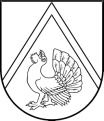 DUNDAGAS NOVADA PAŠVALDĪBADUNDAGAS VIDUSSKOLA   Reģ. Nr. 2213900621, Talsu iela 18, Dundaga, Dundagas pagasts, Dundagas novads, LV-3270, tel. 63232192 e-pasts: vidusskola@dundaga.lvPašnovērtējuma ziņojumsDundaga2020Saturs1. Izglītības iestādes vispārējs raksturojums	32. Izglītības iestādes pamatmērķi (iepriekšējo mācību gadu prioritātes un konkrētie rezultāti)	53. Iepriekšējā vērtēšanas perioda ieteikumu izpilde	74. Izglītības iestādes  sniegums  un  tā  novērtējums  ar  kvalitātes vērtējuma  līmeni  atbilstošajos kritērijos 	94.1. Mācību saturs – iestādes īstenotās izglītības programmas	94.2. Mācīšana un mācīšanās 	10	4.2.1.Mācīšanas kvalitāte	10	4.2.2.Mācīšanās kvalitāte	10	4.2.3. Vērtēšana kā mācību procesa sastāvdaļa	114.3. Izglītojamo sasniegumi	124.3.1. Izglītojamo sasniegumi ikdienas darbā	124.3.2. Izglītojamo sasniegumi valsts pārbaudes darbos	134.4. Atbalsts izglītojamiem	17	4.4.1. Psiholoģiskais atbalsts, sociālpedagoģiskais atbalsts……………………..........17	4.4.2. Izglītojamo drošības garantēšana (drošība un darba aizsardzība)	18	4.4.3. Atbalsts personības veidošanā	19	4.4.4. Atbalsts karjeras izglītībā	20	4.4.5. Atbalsts mācību darba diferenciācijai	21	4.4.6. Atbalsts izglītojamiem ar speciālām vajadzībām	23	4.4.7. Sadarbība ar izglītojamā ģimeni	234.5. Izglītības iestādes vide	24	4.5.1. Mikroklimats	24	4.5.2. Fiziskā vide un vides pieejamība	264.6. Izglītības iestādes resursi	27	4.6.1. Iekārtas un materiāltehniskie resursi	27	4.6.2. Personālresursi	274.7. Izglītības iestādes darba organizācija, vadība un kvalitātes nodrošināšana	29	4.7.1. Izglītības iestādes darba pašvērtēšana un attīstības plānošana	29	4.7.2. Izglītības iestādes vadības darbs un personāla pārvaldība	30	4.7.3. Izglītības iestādes sadarbība ar citām institūcijām	315.Citi sasniegumi	326.Turmpākā attīstība	341. Izglītības iestādes vispārējs raksturojumsDundagas vidusskola (turpmāk – Skola) ir Dundagas novada pašvaldības dibināta vispārējās vidējās izglītības iestāde, kura īsteno pamatizglītības un vispārējās vidējās izglītības vispārizglītojošā virziena programmas (skat. 1.tabulu).1.tabula	Pēdējos mācību gados izglītojamo skaits ir robežā ap 300 un vairāk (skat. 2.tabulu): 2.tabula2019./2020. mācību gadā  mācības uzsāka 310 izglītojamie, no tiem 1.– 4. klasēs - 123, 5.–9. klasēs – 129, 10.–12. klasēs – 50 izglītojamie. Skolā strādā 44 pedagogi, no kuriem pamatdarbā ir 39, bet blakusdarbā 5. Pedagogu sadalījums pēc pedagoģiskā darba stāža (skat. 3.tabulu):3.tabulaPedagogu sadalījums pa vecumposmiem (skat. 4.tabula): 4.tabula Aplūkojot pedagogu sadalījumu pa vecumposmiem, var secināt, ka Skola tuvāko gadu laikā būs lielu izaicinājumu priekšā, kas saistīti ar pedagogu maiņu, tiem sasniedzot pensijas vecumu.Skolas vadības darbu nodrošina direktore, direktores vietnieki izglītības jomā (1,45 likmes), direktores vietnieks audzināšanas jomā (1 likme), direktores vietniece informātikas jautājumos (0,075 likmes), saimniecības pārzinis (0,625 likmes). Skolā ir atbalsta personāls – sociālais pedagogs, speciālais pedagogs, psihologs, logopēds, karjeras konsultants, medmāsa. Skolā darbojas 6 metodiskās komisijas (turpmāk MK). Skolas metodisko darbu vada metodiskā padome (turpmāk MP). Pedagogi piedalās konferencēs, kurās dažkārt vada arī meistarklases un dalās pieredzē. Viens pedagogs ir eTwinning vēstnieks, katru gadu 1-2 pedagogi vada prakses augstskolu studentiem.Skolā strādā 15 tehniskie darbinieki. Pedagogu un tehnisko darbinieku kolektīvs ir stabils.Gan pamatskolas, gan vidusskolas izglītojamajiem ir plašas iespējas attīstīt sevi un pilnveidot savas prasmes dažādās fakultatīvajās, individuālājās nodarbībās un interešu izglītības programmās (skat. 5.tabulu).5.tabulaIzglītojamajiem tiek piedāvāta iespēja iesaistīties Jaunsargu kustības nodarbībās, kas tiek organizētas no Jaunsardzes un informācijas centra puses, un piedalīties Talsu novada sporta skolas organizētajās volejbola nodarbībās.Skola dod iespēju:mācīties sakoptā vidē,iegūt kvalitatīvu un konkurētspējīgu izglītību,piedalīties daudzveidīgās interešu izglītības programmās, izmantot atbalsta personāla pakalpojumus,izmantot datorklasi, bibliotēku, skolas muzeja vēsturisko materiālu bāzi,darboties izglītojamo pašpārvaldē, apgūt slidotprasmi,izstrādāt skolēnu zinātniskās pētniecības darbus,darboties projektā „Esi līderis” un citos projektos,saņemt programmas „Piens un augļi skolai” produktus.2. Izglītības iestādes pamatmērķi (iepriekšējo mācību gadu prioritātes un konkrētie rezultāti)Vīzija             Uz attīstību vērsta skola, kurā ikvienam ir iespēja sasniegt sev atbilstošu rezultātu.Misija Sabiedrībā novērtētas izglītības nodrošināšana un personības izaugsmes veicināšana katram, kurš mācās.MērķisVeidot radošu un demokrātisku izglītības vidi, organizēt un īstenot izglītības procesu, sekmējot valsts pamatizglītības un vidējās izglītības standartos noteikto mērķu sasniegšanu.VērtībasCieņa      AtbildībaMērķtiecībaIepriekšējā mācību gadā, realizējot izvirzītās prioritātes tika sasniegti šādi rezultāti (skat. 6.tabulu):6.tabula3. Iepriekšējā vērtēšanas perioda ieteikumu izpilde	2020.gada februārī notika Skolas akreditācija ar ekspertu komisiju. Akreditācijas termiņš no 2020.gada 9.marta līdz 2026.gada 5.maijam (skat. 7.tabulu):7.tabula4. Izglītības iestādes sniegums un tā novērtējums ar kvalitātes vērtējuma līmeni atbilstošajos kritērijos4.1. Mācību saturs – iestādes īstenotās izglītības programmasSkola īsteno vienu pamatizglītības, divas speciālās pamatizglītības un vienu vispārējās vidējās izglītības programmu. Izglītības programmas atbilst valsts izglītības standartiem. Mācību valoda – latviešu. Skolas darbības tiesiskais pamats ir Latvijas Republikas Izglītības likums, Vispārējās izglītības likums, izglītības iestāžu darbību reglamentējošie normatīvie akti un Skolas nolikums. Mācību priekšmetu un stundu plāni atbilst licencētajām programmām. Katrs mācību priekšmeta skolotājs īsteno programmu, kura atbilst licencētajai izglītības programmai. Visi mācību priekšmetu skolotāji strādā pēc IZM ieteiktajām paraugprogrammām, kurās viņi veic savus uzlabojumus. Skolotāji zina un izprot mācību priekšmeta standartā noteiktos mērķus un uzdevumus, izglītojamo sasniegumu vērtēšanas formas un kārtību, kā arī lieto standartu prasībām atbilstošas mācību metodes un mācību līdzekļus. Aptaujās to atzīst gandrīz visi skolotāji. Plānojot darbu, pedagogi ņem vērā skolēnu individuālās spējas, intereses, psiholoģiskās īpatnības.      Mācību priekšmetu stundu saraksts ir apstiprināts un atbilst licencētajām izglītības programmām. Tas ir pieejams un pārskatāms. Ar mācību stundu sarakstu, veiktajām izmaiņām iespējams iepazīties arī e-vidē. Izglītojamā mācību stundu slodze atbilst normatīvo aktu prasībām. Direktores vietnieki izglītības jomā seko līdzi mācību procesam. Nepieciešamības gadījumā tiek veiktas izmaiņas stundu sarakstā. Mācību satura apguvei paredzētais laiks ir pietiekams un saskan ar ierakstiem e-klases žurnālā. Skolotāji darba gaitā veic plāna korekcijas. Klases audzinātāji strādā pēc klašu audzinātāju kopēji izstrādātās un metodiskajā komisijā apstiprinātās audzināšanas darba programmas.Vērojot mācību priekšmetu stundas, sekojot ierakstiem e-klases žurnālā, Skolas vadība koordinē un pārrauga mācību priekšmetu programmu izvēli, kā arī nodrošina nepieciešamo atbalstu, konsultācijas, resursus un motivē tālākizglītībai. Skolotājiem ir pieejami darbam nepieciešamie dokumenti, kā arī ir iespēja iepazīties ar kolēģu un citu skolu pedagogu pieredzi. Skolā tiek organizēta mācību iespēju pilnveidošana atbilstoši izglītojamo interesēm, vajadzībām un spējām, piedāvājot dažādu fakultatīvo un individuālo nodarbību klāstu. Visiem izglītojamajiem tiek piedāvāta iespēja apgūt daudzveidīgas interešu izglītības programmas  sporta, kultūrizglītības, tehniskās jaunrades, vides izglītības jomās. Pedagogi plāno atbalsta pasākumus. Vidusskolēniem Skola apmaksā teorētiskās mācības kursus auto vadīšanā.Plānojot Skolas darbu, regulāri tiek izskatīts mācību līdzekļu un citu resursu nodrošinājums izglītības programmu īstenošanai. Skolotāji katru gadu iesniedz priekšlikumus mācību materiālās bāzes pilnveidei.Stiprās pusesPedagogi zina un izprot mācību priekšmetu standartos noteiktos mērķus, programmu prasības un strādā atbilstoši tām.Mācību darbs ir virzīts uz kvalitatīvu mācību procesu visās izglītības pakāpēs.Mācību procesā skolotāji ievēro izglītojamo vecumposma īpatnības un iepriekšējās sagatavotības līmeni.Skolas administrācija vēro mācību stundas, un tās analizē kopā ar mācību priekšmetu skolotājiem.Notiek savstarpējo stundu vērošana, kopēja stundu analīze, kolēģu pieredzes apmaiņa.Turpmākā attīstība Iepazīties ar jaunajiem mācību priekšmetu standartiem.Plānot mācību saturu un mācību metodes, skolotājiem ņemt vērā izglītojamo vajadzības un  paredzot mācību darba individualizāciju un diferenciāciju.Veicināt dažādu mācību priekšmetu pedagogu sadarbību, plānojot mācību un audzināšanas darbu skolā.Vērtējums: ļoti labi4.2. Mācīšana un mācīšanās4.2.1. Mācīšanas kvalitāte	Kritērijs “Mācīšana un mācīšanās” ar apakšpunktu “Mācīšanas kvalitāte” Skolā tika īstenots atbilstoši vērtējumam “ labi”. To apliecina Skolas mācību darba prioritāšu izpildes analīze. Viena no prioritātēm -   mācību stundas efektivitātes paaugstināšana. Veicot šī darba analīzi, tika iegūta informācija no pedagogu, izglītojamo un vecāku aptaujām Edurio platformā, skolas vadības vērotājām pedagogu stundām, pedagogu savstarpēji vēroto stundu analīzes  veidlapām, pedagogu pašnovērtējumiem, kā arī attālinātā mācīšanas procesa pārraudzības rezultāti.Mācību stundu vērošanas  rezultāti liecina:no skolas vadības 30 vērotajām mācību stundām 23  mācību priekšmetu stundās tika formulēts sasniedzamais rezultāts un saņemta vai sniegta attīstoša atgriezeniskā saite. Sasniedzamo rezultātu formulē gan pedagogs, gan izglītojamie. 13 mācību stundās pedagogi izmanto diferenciāciju un individualizāciju, ņemot vērā izglītojamo spējas, zināšanas un prasmes. Pēc apkopotajiem Edurio aptaujas datiem: 79% izglītojamo atzīst, ka skolotājs stundas sākumā formulē mācību stundas sasniedzamo rezultātu. Arī pedagogi 97% pašvērtējumos apliecina, ka gandrīz vienmēr mācību stundā izvirza sasniedzamo rezultātu un mērķtiecīgi to īsteno, izmantojot dažādas metodes, sniedzot atgriezenisko saiti gan mutiski, gan rakstveidā.Attālinātā mācīšanas procesa laikā:pedagogs katrai mācību stundai veidoja stundas plānu, kurā skolēnam bija skaidri formulēts sasniedzamais rezultāts un iespējamā atgriezeniskā saite.  100% pedagogu mācību stundu vadīšanai izmantoja Zoom, WhatsApp, platformas, vietnes soma.lv,  uzdevumi.lv.19 vērotajās mācību stundās jēgpilni izmantotas IT. Mācību stundas tiek vadītas, izmantojot skolas datorklašu resursus. Kritērija “Mācīšana un mācīšanās” ar apakšpunktu “Mācīšanas kvalitāte” stiprās puses mūsu Skolā, noslēdzot 2019./2020.mācību gadu:Pedagogi mācību stundas sākumā izvirza sasniedzamos rezultātus un stundas noslēgumā sniedz atgriezenisko saiti, īpaši tas tika akcentēts attālinātās mācīšanās laikā, par ko liecina katra pedagoga veidotie mācību stundu plāni, kas tika nosūtīti katram skolēnam.Pedagogi ir nostiprinājuši prasmi lietot IT rīkus, lai veicinātu mācību stundas efektivitāti un ir gatavi vadīt mācību stundas attālināti.Kritērija “Mācīšana un mācīšanās” ar apakšpunktu “Mācīšanas kvalitāte” turpmākās attīstības prioritātes ir:Jēgpilna IKT lietojuma mācību stundā ietvaros par 20% palielināt pedagogu savstarpējo mācību stundu vērošanu un kopēju stundu analīzi .Ikdienas mācību procesā nodrošināt diferencētu un individualizētu pieeju izglītojamiem, lai sniegtu un iegūtu katra izglītojamā attīstošu atgriezenisko saiti.4.2.2. Mācīšanās kvalitāteKritērijs “Mācīšana un mācīšanās” ar apakšpunktu “Mācīšanās kvalitāte” Skolā tika īstenots atbilstoši vērtējumam “ labi”.Novērtējumam tika iegūts apliecinājums no metodisko jomu sanāksmju protokoliem, pedagogu un vecāku aptaujas Edurio platformā un pedagogu pašvērtējumiem. Viena no prioritātēm jomā ‘’Mācīšanās kvalitāte” - pedagogu sadarbības veicināšana izglītības kvalitātes uzlabošanai - tika analizēta 2 reizes mācību gadā pedagoģiskās padomes sēdēs, kā arī metodisko jomu sanāksmēs. Skolā ikdienas mācību procesā pedagogi sadarbojas starppriekšmetu saiknes nodrošināšanai, caurviju prasmju nostiprināšanai  un  efektīvas mācību stundas demonstrēšanā Meistarklases ietvaros. 30% pedagogu kopīgi plāno un vada mācību stundas starpdisciplināri, kurās izglītojamais izprot saikni starp vairākiem priekšmetiem, sasaista ar reālo dzīvi. 2 reizes mācību semestrī tiek vadītas Meistarklases dažādās mācību jomās. Mācīšanās procesā tiek iesaistīti izglītojamie, kuri mācību stundā kopā mācās plānot sasniedzamo rezultātu, saņemt atgriezenisko saiti. Pedagogu pašvērtējumos un mācību stundu vērošanas materiālos gūta informācija par skolā aktualizēto vērtību – CIEŅA, ATBILDĪBA, MĒRĶTIECĪBA - akcentēšanu mācību satura apguvē. Kritērija “Mācīšana un mācīšanās” ar apakšpunktu “Mācīšanās kvalitāte” stiprās puses mūsu Skolā, noslēdzot 2019./2020.mācību gadu:Ikdienas mācību procesā pedagogi sadarbojas, savstarpēji vērojot un analizējot mācību stundas. Izveidojušās pedagogu sadarbības un mācīšanās grupas, kas savstarpēji vēro un analīzē mācību stundas.2 reizes mācību gadā skolā notiek Kompetenču diena kā starpdisciplināra pieeja mācīšanās procesā.Kritērija “Mācīšana un mācīšanās” ar apakšpunktu “Mācīšanās kvalitāte” turpmākās attīstības prioritātes:Nostiprināt efektīvas mācību stundas īstenošanas praksi ikdienas mācību procesā – sasniedzamais rezultāts, atgriezeniskā saite, diferencēta pieeja kā komplekss didaktisks kopums ikdienas pedagoģiskajā praksē.4.2.3. Vērtēšana kā mācību procesa sastāvdaļaSkolas pedagogi vērtē izglītojamo sasniegumus atbilstoši valstī noteiktajiem normatīvajiem regulējumiem un Skolā izstrādātajiem mācību sasniegumu vērtēšanas noteikumiem. Skolā izstrādātie vērtēšanas noteikumi paredz izglītojamo mācību sasniegumu vērtēšanas plānošanu un vadību, sadarbību ar vecākiem. Ir noteikta kārtība, kādā vērtējumi ir atspoguļojami klases žurnālā.Skolā apkopo informāciju par katra izglītojamā mācību sasniegumiem, izvērtē to, izdara secinājumus, izvirza uzdevumus, kurus izmanto mācību procesa pilnveidei. Direktores vietniece izglītības jomā reizi mēnesī apkopo informāciju par izglītojamajiem, kuriem ir nepietiekami vērtējumi. Izglītojamos, kuriem ir nepietiekami vērtējumi, sociālais pedagogs un direktores vietniece izglītības jomā aicina uz sarunu kopā ar mācību priekšmeta skolotājiem, lai izstrādātu konsultāciju plānu mācību vērtējumu uzlabošanai un sekmīga vērtējuma ieguvei. E-klases sistēma nodrošina operatīvu izglītojamo un viņu vecāku informēšanu par vērtēšanas procesa rezultātiem. 73% izglītojamo norāda, ka pedagogi savlaicīgi izlabo darbus un informē par rezultātiem, analizē un sniedz izsmeļošu informāciju par darbu vērtējumu.Pedagogu pienākums ir savlaicīgi ievadīt e-žurnālā izglītojamo vērtējumus, izlabot pārbaudes darbus un rezultātus fiksēt e-žurnālā vienas nedēļas laikā. Gandrīz visi pedagogi respektē šos nosacījumus, atsevišķiem pedagogiem problēmas sagādā operatīva vērtējuma  ievadīšana e-žurnālā, jo pedagogi mēdz veidot personīgos pierakstus pilnīgākai izglītojamo sasniegumu nianšu fiksēšanai. Pedagogi metodiskajās komisijās ir izstrādājuši vienotus pārbaudes darbu izstrādes noteikumus, šie jautājumi aktualizēti arī pedagoģiskās padomes sēdēs.Izstrādājot tematiskos plānus, pedagogi paredz arī mācību tēmas sasniedzamo rezultātu  un pārbaudes darbu plānoto laiku. Pedagogi izmanto daudzveidīgas vērtēšanas formas, ieskaitot pašvērtējumu un savstarpējo vērtējumu. Pārbaudes darbi skolā tiek plānoti katram mācību mēnesim, semestra sākumā tiek izveidots pārbaudes darbu grafiks, kurā tiek fiksēti paredzētie pārbaudes darbi, kuri obligāti ikvienam izglītojamajam. Pedagogi savlaicīgi informē izglītojamos par zināšanām, prasmēm un iemaņām, kuras tiks pārbaudītas. Taču ir atsevišķi gadījumi, kad pedagogu un izglītojamo dialogs pārbaudes darbu norisē un plānošanā vēl ir pilnveidojams. Neliela daļa izglītojamo jauc ikdienas kārtējos pārbaudes darbus, kur tiek izmantoti formatīvie vērtējumi, ar ieskaites pārbaudes darbiem, kuriem ir summatīvais vērtējums, tādēļ izglītojamajiem un viņu vecākiem šķiet, ka ir pārsniegts pārbaudes darbu skaits dienā.Vērtējumu apkopošanai un analīzei, un  izglītojamo sasniegumu dinamikas vērtēšanai tiek izmantotas e-klases sistēmas iespējas. 1.semestra un mācību gada beigās ikviens mācību priekšmeta pedagogs un klases audzinātājs veido atskaiti par izglītojamo sasniegumiem noteiktā laika posmā. Vērtējumi tiek apkopoti un analizēti metodiskajās komisijās un pedagoģiskās padomes sēdēs. Pieņemtie lēmumi ir saistoši nākamajā mācību procesa posmā. Pedagogi izmanto vērtēšanā iegūtos rezultātus tālākā darba plānošanai.Gandrīz visi skolotāji atzīst, ka vērtēšana kā mācību procesa sastāvdaļa tiek īstenota regulāri. Pirms pārbaudes darbu pildīšanas skolotāji iepazīstina izglītojamos ar vērtēšanas kritērijiem, un 76% izglītojamo zina, par ko ir saņemts vērtējums.Izglītojamie un viņu vecāki regulāri var iepazīties ar vērtējumiem e-dienasgrāmatās, reizi mēnesī - arī sekmju izrakstos. Skolā arvien biežāk saziņai ar izglītojamiem, vecākiem un problēmjautājumu noskaidrošanai, kas saistīti ar vērtēšanu, tiek izmantotas e-klases iespējas, telefonsarunas, individuālas tikšanās. Divas reizes mācību gadā tiek organizētas Vecāku dienas, kuru laikā vecākiem ir iespēja apmeklēt un vērot sava bērna darbu mācību stundā, individuāli tikties ar mācību priekšmetu skolotājiem. Arī sociālais pedagogs nepieciešamības gadījumā  nodrošina vecākus ar informāciju par izglītojamo sasniegumiem un problēmām. Mācību dokumentācija, mācību gada atskaites, skolas un valsts pārbaudes darbu rezultātu izvērtējums, metodisko komisiju sēžu protokoli un mācību procesa kvalitātes analīzes metodiskajās komisijās liecina par sasniegtajiem mērķiem mācību darbā. Stiprās pusesVecāki un skolotāji regulāri tiek informēti par mācību sasniegumiem.Izstrādāta vienota  izglītojamo mācību sasniegumu vērtēšanas kārtība.Izglītojamajiem tiek pasniegti apbalvojumi par sasniegumiem mācību darbā.Atzinības rakstu saņēmušo izglītojamo vecākiem semestra beigās tiek pasniegts Pateicības raksts.Turpmākā attīstība Skaidrot izglītojamajiem un viņu vecākiem atšķirības starp kārtējiem (formatīvās vērtēšanas) un mācību tēmas  noslēguma (summatīvās vērtēšanas) pārbaudes darbiem.Izstrādāt un ieviest mājas darbu uzdošanas un vērtēšanas kārtību. Vērtējums: labi4.3.Izglītojamo sasniegumi4.3.1. Izglītojamo sasniegumi ikdienas darbāKritērija “Izglītojamo sasniegumi” ar apakšpunktu “Izglītojamo sasniegumi ikdienas darbā” analīzē tika ņemti vērā pedagogu pašvērtējumi un izglītojamo aptaujas rezultāti Edurio platformā. Prioritātes “Skolēnu mācību sasniegumu veicināšana ikdienas mācību darbā” īstenošanas ietvaros pedagogi mācīšanas procesā aktualizēja metodiskos paņēmienus izglītojamo lasītprasmes un tekstpratības veicināšanai, lai nostiprinot un attīstot mācīšanās pamatprasmes, veicinātu izglītojamo ikdienas sasniegumus. Analizējot prioritātes “Skolēnu mācību sasniegumu veicināšana ikdienas mācību darbā”, tika iegūti apliecinājumi, ka pedagogi mācību stundās kā prioritāti izvēlas metodes lasītprasmju un tekstpratības prasmju uzlabošanai. To pierāda pedagogu pašvērtējumos 70% nosauktās lasītprasmes uzdevumu veidi un 50% pedagogu veidotās izaugsmes dinamikas uzskaite lasītprasmē un tekstpratībā. Edurio aptaujā izglītojamie 67% apgalvo, ka pedagogs mācību stundā izmanto uzdevumus, kuros ir lasītprasmes uzdevumi un tabulu, shēmu u.c.skaidrojumi.Kritērija “Izglītojamo sasniegumi” ar apakšpunktu “Izglītojamo sasniegumi ikdienas darbā” stiprās puses mūsu Skolā, noslēdzot 2019./2020.mācību gadu ir :Katrā metodiskajā jomā pedagogi ir izvirzījuši lasītprasmes kritērijus un ikdienas mācību stundās iekļauj uzdevumus, kuri attīsta lasītprasmi un tekstpratību.Pedagogi 1.semestra un 2.semestra pārbaudes darbos iekļauj lasītprasmes uzdevumus un metodisko jomu sanāksmēs izvērtē iegūtos rezultātus.Kritērija “Izglītojamo sasniegumi” ar apakšpunktu “Izglītojamo sasniegumi ikdienas darbā”  turpmākās attīstības prioritātes ir:Pedagogu, izglītojamo un vecāku atbildība izglītojamo mācību sasniegumu paaugstināšanā un motivācijas veicināšanā.Izstrādāt Skolas izglītojamo mācību sasniegumu vērtēšanas kārtību 2020./2021.mācību gadā 1., 4., 7., 10.klasei.4.3.2. Izglītojamo sasniegumi valsts pārbaudes darbosNoslēdzot 2019./2020. mācību gadu, tika apkopoti un  izanalizēti valsts pārbaudes darbu rezultāti. Iegūtie dati tiek regulāri analizēti metodisko jomu sanāksmēs un pedagoģiskās padomes sēdē. Diagnosticējošo darbu rezultāti 3.klasē un 6.klasē3.klasēs tika veikti diagnosticējošie darbi latviešu valodā un matemātikā. Rezultāti apskatāmi 1.attēlā. Rezultāti rāda, ka latviešu valodas diagnosticējošais darba vidējais rādītājs ir augstāks nekā valstī (8.tabula), bet matemātikas rezultāti rāda, ka skolas 3.klašu izpildītie uzdevumi pārsniedz valsts procentuālo līmeni, Skolā – 66,2% , bet valstī 56,6 %.  Izvērtējot Skolas valsts pārbaudes darbu dinamiku, ir novērojams procentuāls kāpums.1.attēls6.klasēs tika veikti diagnosticējošie darbi latviešu valodā,  matemātikā un dabaszinībās.  Rezultāti apskatāmi 2.attēlā.                                                                                                                         2.attēlsIzvērtējot diagnosticējošo darbu rezultātus, sākumskolas metodiskā joma izvirza turpmākam darbam uzdevumus:Turpināt pilnveidot un nostiprināt prasmes, kas saistītas ar pareizrakstību un vārdu krājuma paplašināšanu. Attīstīt radoša darba rakstīšanas prasmi, teksta veidošanas daļām.  Turpināt pilnveidot un nostiprināt zināšanas un prasmes, kas saistītas ar lielumu raksturošanu skaitļos, pareizi lietot laika, masas, garuma mērvienības.Risināt praktiskus uzdevumus, kas saistīti ar sadzīvi, piemēram, pirkuma aprēķināšanu.Izvērtējot 6.klašu diagnosticējošo darbu rezultātus, dabaszinību un valodu jomu pedagogi izvirza uzdevumus:Matemātikā nostiprināt prasmes risināt procentu un daļu uzdevumus.Risināt matemātikas uzdevumus ar pamatojuma un skaidrojuma pierakstu.Turpināt attīstīt lasītprasmi un tekspratību ikdienas mācību stundās.Nostiprināt prasmi atdalīt ar pieturzīmēm teikuma daļas un vienlīdzīgos teikuma locekļus.8.tabula9.klašu izglītojamo eksāmenu rezultāti Sakarā ar Covid-19 ārkārtējo situāciju valstī 9.klašu valsts pārbaudes darbi latviešu valodā, matemātikā, svešvalodā un Latvijas vēsturē tika atcelti. Iegūtie vērtējumi mācību gadā bija apliecinājums par pamatizglītības iegūšanu.Iepriekšējos divos mācību gados eksāmenos iegūto rezultātu kopprocentu apkopojums (skat. 9.tabulu) atspoguļo tendences izglītības iestādē un lauku skolās  kopumā katrā mācību priekšmetā pēdējos divos mācību gados.Analizējot eksāmenu rezultātus latviešu valodā, redzams, ka mācību gados rezultāti skolā ir augstāki kā valstī par 1,5% - 2,5%, augstāks rādītājs nekā lauku skolās, savukārt matemātikā rezultāti 2017./2018.mācību gadā līdzīgi lauku skolu rezultātiem un 2018./2019.mācību gadā par 2,4% augstāki par lauku skolu rādītājiem. Angļu valodā skolai augstāki rezultāti ir 2017./2018. un 2018./2019.mācību gadā gan nekā valstī lauku skolās. Arī Latvijas vēsturē abos gados rezultāti ir līdzvērtīgi valsts lauku skolu rezultātiem.                                                 9.tabula12.klašu izglītojamo centralizēto eksāmenu rezultāti un necentralizētie eksāmeniIzglītojamajiem ir iegūti optimāli sasniegumi centralizētajos eksāmenos. Skolā sniegtās izglītības kvalitāti apliecina 12.klases eksāmenu rezultāti salīdzinājumā ar valsts eksāmenu rezultātiem (3.attēls).Eksāmenu rezultātu par vispārējās vidējās izglītības apguvi apkopojums iekļauts 10.tabulā. Augstāks nekā kopvērtējuma % valstī ir latviešu valodas, angļu valodas, Latvijas un pasaules vēstures eksāmenos. Viszemākie rādītāji gan valstī, gan skolā ir matemātikas eksāmenā. Izglītojamie katru mācību gadu  papildus apgūst 2 mācību stundas individuāli matemātiku.11.klases trīs izglītojamie mācību gada noslēgumā kārtoja valsts pārbaudes darbus ģeogrāfijā un informātikā.3.attēls10.tabula12.klases mācību priekšmetu pedagogi metodiskajās jomās, iegūstot rezultātus par katra eksāmenu daļu procentu rādītājiem un kopējo vērtējumu eksāmenos, veic izvērtējumu un izvirza uzdevumus turpmākam darbam. 2019./2020.mācību gadā 11 absolventi ieguva vidējās izglītības atestātu, bet 2 izglītojamie neieguva vidējās izglītības atestātu. Stiprās pusesIzglītojamo sasniegumi ikdienas un pārbaudes darbos tiek apkopoti, analizēti metodisko jomu sanāksmēs un pedagoģiskās padomes sēdē.Tika veikta izglītojamo izaugsmes dinamika mācību priekšmetos lasītprasmē un tekspratībā, izglītojamo prasmju rezultāti  tika  analizēti turpmākam darbam.Veikti grozījumi Dundagas vidusskolas izglītojamo mācību sasniegumu vērtēšanas kārtībā.Turpmākā attīstībaVeicināt didaktisko paņēmienu daudzveidību,  kā arī izglītojamo motivāciju 5. – 7.klašu STEM priekšmetos un audzināšanas darba ietvaros.4.4. Atbalsts izglītojamiem4.4.1. Psiholoģiskais atbalsts, sociālpedagoģiskais atbalstsIzglītojamo veselības, sociālajam un psiholoģiskajam atbalstam skolā strādā sociālais pedagogs, speciālais pedagogs, logopēds un medicīnas māsa. Atbalsta personāls sadarbojas ar Skolas vadību, klašu audzinātājiem, vecākiem, Dundagas novada sociālo dienestu un Bāriņtiesu, Valsts policiju un Dundagas pašvaldības policiju, klīniskajiem psihologiem, lai konstatētu un novērstu izglītojamo mācīšanās un uzvedības problēmas, kā arī sniegtu atbalstu sociālo jautājumu risināšanā.Sociālais pedagogs savas kompetences ietvaros sadarbībā ar klašu audzinātājiem un Skolas vadību risina jautājumus par neattaisnotiem mācību stundu kavējumiem un uzvedības problēmām. Ja izglītojamajam ir vairāk nekā 20 neattaisnoti stundu kavējumi semestrī, informācija par kavējumiem tiek ievadīta VIIS sistēmā, kā arī tiek informētas Dundagas novada pašvaldības atbildīgās institūcijas. Tiek uzsākta starpinstitucionāla sadarbība problēmu novēršanai.Vadības sanāksmēs, pedagoģiskās padomes sēdēs tiek izvērtēti izglītojamo iekšējās kārtības noteikumu pārkāpumi un citas problēmsituācijas. Problēmsituāciju risināšanā iesaistās atbalsta personāls, Skolas vadība, pedagogi un vecāki. Sarunas ar vecākiem tiek protokolētas. E-klases sistēmā pedagogi veic pozitīvas un negatīvas uzvedības ierakstus.Īpaša uzmanība tiek veltīta 1.,5.,10.klašu izglītojamo veiksmīgam adaptācijas procesam, organizējot dažādus pasākumus – klases ekskursijas, klases vakarus, 5.,10.klašu iesvētības. Tiek veikta izglītojamo aptauja adaptācijas procesa izvērtēšanai. Ar aptaujas rezultātiem pedagoģiskās padomes sēdē tiek iepazīstināti pedagogi, vecāki informāciju saņem vecāku sapulcēs. Pastiprināta uzmanība tiek pievērsta arī tiem izglītojamajiem, kuri Skolā iestājas no citām izglītības iestādēm, palīdzot iekļauties Skolas un klases dzīvē. 1.-4.klašu izglītojamajiem ir iespēja apmeklēt pagarinātās dienas grupas nodarbības.Visi pedagogi un tehniskie darbinieki ir apguvuši speciālās zināšanas bērnu tiesību aizsardzības jomā.Skolā ir iekārtots veselības punkts ar noteiktu darba laiku. Medmāsa (1 slodze) regulāri un savlaicīgi apkopo informāciju par izglītojamo veselības stāvokli, izglītojamo individuālajām veselības uzlabošanas un aizsardzības vajadzībām, kā arī sniedz pirmo palīdzību traumu un akūtas saslimšanas gadījumos, par to informējot vecākus, klases audzinātāju un ģimenes ārstu. Sadarbībā ar ģimenes ārstiem tiek veiktas profilaktiskās apskates un ierakstīti rezultāti medicīniskajās kartēs. Regulāri tiek sekots Skolas sanitāri  higiēniskajam stāvoklim.Skolā tiek veicināts veselīgs dzīvesveids, piedaloties dažādos projektos un programmās (ESF projekts „Pasākumi vietējās sabiedrības veselības veicināšanai un slimību profilaksei”),  Olimpiskajā dienā, kā arī organizējot citus sporta pasākumus.Pašvaldība ik gadus piešķir brīvpusdienas aptuveni 10 izglītojamajiem, kā arī 5. un 6.klašu izglītojamiem. Visiem izglītojamajiem ir iespēja saņemt siltas pusdienas Skolas ēdnīcā. Skola piedalās „Piens un augļi skolai” programmā. Izglītojamo atpūtai un brīvstundu pavadīšanai gaiteņos iekārtotas rekreācijas zonas, taču tās vēl pilnveidojamas.Viena no problēmām ir tā, ka nav iespējas pastāvīga psihologa piesaistei atbalsta sniegšanai izglītojamajiem ikdienā, bet tikai izglītojamo izpētei vai krīzes situācijās. Lielākā daļa pedagogu un vecāku atzīst, ka izglītojamajiem tiek sniegts nepieciešamais atbalsts.Stiprās pusesTiek nodrošināta atbalsta personāla palīdzība un veselības aprūpe.Tiek popularizēts veselīgs dzīvesveids.Nodrošinātas pagarinātās dienas grupas nodarbības 1.-4.klašu izglītojamajiem.Pozitīva sadarbība ar novada Sociālo dienestu un Bāriņtiesu.Turpmākā attīstība 	Iesaistīšanās projektā „Atbalsts priekšlaicīgas mācību pārtraukšanas samazināšanai”.	Vecāku iesaiste veselības veicināšanas politikas īstenošanā Skolā.Vērtējums: labi4.4.2. Izglītojamo drošības garantēšana (drošība un darba aizsardzība)Skola rūpējas par izglītojamo drošību telpās un tās teritorijā. Ir izstrādāti drošības noteikumi un kārtība, kādā izglītojamie tiek iepazīstināti ar noteikumiem.Edurio aptaujas dati liecina, ka 76% izglītojamie skolā un tās pagalmā jūtas droši. Skolā strādā dežuranti, nodrošinot ienākošo personu apmeklējuma mērķu noskaidrošanu un reģistrāciju. Starpbrīžos stāvos dežūrē pedagogi, kuru dežūras pārrauga Skolas vadība. Skolā izstrādāti un darbojas personāla darba kārtības noteikumi un skolēnu iekšējās kārtības noteikumi, kuri regulāri tiek pārskatīti un ar kuriem ir iepazīstināti gan izglītojamie, gan vecāki, gan Skolas personāls. Izglītojamie un darbinieki zina, kā rīkoties ārkārtas situācijās un evakuācijas gadījumā. To apgalvo arī 79% izglītojamo. Katrā stāvā izvietoti evakuācijas plāni.Skolas ēkās ierīkota ugunsdrošības signalizācija, ēkā (Talsu iela 18) - arī apsardzes signalizācija. Divas reizes gadā izglītojamajiem tiek organizētas tikšanās ar pašvaldības policistu un Valsts policijas darbiniekiem par izglītojamo drošību skolā, mājās, uz ielas, kā arī par atkarību ietekmi uz veselību. Skola regulāri organizē evakuācijas mācības. Autobusu pieturas  izvietotas tuvu Skolas ēkām, tādējādi samazinot risku negadījumiem uz ceļa braucamās daļas. Sākumskolas izglītojamo iekāpšanu autobusā kontrolē skolotājs.Skolā tiek nodrošināta izglītojamo veselības aprūpe un pirmā palīdzība. Ja izglītojamajam ir slikta pašsajūtu, medmāsa izvērtē situāciju, sazinās ar izglītojamā vecākiem un, ja nepieciešams, ar neatliekamās medicīniskās palīdzības dienestu. Skolas medmāsa ir informēta par izglītojamo veselības problēmām. Izglītojamajiem ir iespēja apmeklēt koriģējošās vingrošanas nodarbības. Sadarbojoties ar klašu audzinātājiem, izglītojamie, atbilstoši vecumam, tiek izglītoti pirmās medicīniskās palīdzības sniegšanā, higiēnas jautājumos, saslimšanas, sliktas pašsajūtas gadījumā. Arī darbinieki ir informēti par rīcību pēkšņas saslimšanas, kā arī traumu gadījumā. Klases stundās ar izglītojamajiem tiek runāts par palīdzības un drošības dienestu pieejamību, sazināšanās iespējām. Visiem drošības pasākumiem tiek izstrādāti reglamentējošie dokumenti, ar kuriem tiek iepazīstināti izglītojamie un darbinieki. Skolā pastāv noteikta kārtība ekskursiju, pārgājienu un citu pasākumu organizēšanai. Darbinieki ir iepazīstināti ar darba drošības noteikumu ievērošanas instrukcijām valstī noteiktajā kārtībā. Saimniecības pārzinis sadarbībā ar Dundagas novada pašvaldības speciālistu pārrauga un koordinē ugunsdrošību Skolā. Regulāri notiek risku izvērtēšana darba vietās, kā arī instruktāžas darba aizsardzībā. Skolā ir ievēlēta darbinieku uzticības persona. Pēc Edurio aptaujas datiem 96% izglītojamo apgalvo, ka zina, kā rīkoties, ja ir negadījumi vai problēmas, 52% izglītojamo norāda, ka skolā palīdzēs risināt sarežģītas situācijas. 74% vecāku jūtas droši vai diezgan droši, kad bērns atrodas skolā.Skola sadarbībā ar CSDD Talsu nodaļu Skolā organizē eksāmenu norisi, lai izglītojamie varētu iegūt velosipēda vadītāja apliecību.Stiprās pusesIr izstrādāti drošību reglamentējošie normatīvie akti.Izvietota drošības prasībām atbilstoša informācija.Izglītojamie Skolā jūtas droši.Daudzveidīgi pasākumi par drošības, veselības veicināšanas, vardarbības, pirmās palīdzības jautājumiem.Turpmākā attīstība	Veicināt izglītojamajos izpratni par jautājumiem, kas saistīti ar izglītojamo drošību un veselību.Vērtējums: ļoti labi4.4.3.  Atbalsts personības veidošanāKritērijs “Atbalsts izglītojamiem” ar apakšpunktu “Atbalsts personības veidošanā” Skolā tiek īstenots atbilstoši vērtējumam “ļoti labi”. To apliecina vecāku un izglītojamo Edurio aptauju rezultāti, klašu audzinātāju audzināšanas darba izvērtējums, izglītojamo pašpārvaldes darba un skolas pasākumu izvērtējuma anketas.  Izvērtējot Skolas audzināšanas darba noteikto mērķi 2019./2020.mācību gadam - sekmēt izglītojamo tikumisko un pilsonisko zināšanu un prasmju apguvi, veicinot skolēnu personības izaugsmi, akcentējot tādas vērtības kā cieņa, atbildība un mērķtiecība, klašu audzinātāji ir veiksmīgi realizējuši sastādītos klases audzināšanas darba plānus un tematiskajā plānā izstrādātās klases stundas, īpaši akcentējot vērtības, kas veicina izglītojamo personības pilnveidi – cieņa, atbildība un mērķtiecība. Pēc klašu audzinātāju iesniegtajiem audzināšanas darba izvērtējumiem, secinu, ka  visi (21) klašu audzinātāji ir veicinājuši tikumisko vērtību apgūšanu savās klases stundās, kā arī klases stundās ir iekļautas tēmas par piederību savai skolai, novadam un valstij. Skolas audzināšanas darba programma ir sekmējusi sistemātisku darbu izglītojamo personības veidošanā. Visi (21) klašu audzinātāji savā darbā ir aktualizējuši noteiktās audzināšanas darba vadlīnijas. Īpaši aktualizēta ir pilsoniskā audzināšana gan klases stundās, gan skolas pasākumos, gan arī interešu izglītības pulciņos – Barikāžu atceres dienas pasākums, Valsts svētki, Lāčplēšu diena, dalība konkursā “Mana zeme skaistā”, skolas Karoga svētki, konkursi par Latviju, savu novadu, savas klases telpas noformēšana, piederības sajūtas savai skolai veicināšana klases stundās. Izglītojamo personības veidošanos ir sekmējusi arī izglītojamo aktīvā dalība izglītojamo pašpārvaldē, rīkojot tādas aktivitātes kā adaptācijas pēcpusdienas 1.un 5.klasēm, drošības nodarbības 2.klasēm, Dienas un Nakts trases, dalība Lāčplēša dienas gājienā, tematiskais Mārtiņdienas pasākums, dalība starpnovadu konkusā “Gada labākā jauniešu organizācija”, dalība akcijā “Pirms un pēc”, dalība dažādās foto akcijās, kā arī to organizēšana  attālinātās mācīšanās procesa laikā. 85% aptaujāto izglītojamo atzīst, ka Skolas organizētie pasākumi ir interesanti.Ņemot vērā klašu audzinātāju audzināšanas darba izvērtējumu rezultātus, varam secināt, ka izglītojamie 100%  ir aktīvi iesaistījušies klases aktivitātēs. Liela izglītojamo aktivitāte ir arī izglītojamo pašpārvaldes darbībā, pasākumu organizēšanā un līdzdalībā. Iepazīstot visu (21) klašu audzinātāju audzināšanas darba izvērtējuma kopsavilkumu, varam secināt, ka ir veikta pilnvērtīga, vecumposmam atbilstoša un rezultatīva izglītojamo personības izpēte, īpašu uzmanību veltot pašvērtējumam un attīstības dinamikai, karjeras izpētei, vērtībām, mācību sasniegumu dinamikai, izglītojamo pašsajūtai Skolā un klases kolektīvā, sociālām lomām, temperamenta tipam, personības tipam, savstarpējām attiecībām un sociometrijai.Ir bijusi veiksmīga sadarbība ar izglītojamo vecākiem, izmantojot dažādus sadarbības modeļus – vecāku sapulces, individuālas sarunas, kopīgi klases un vecāku pasākumi.Daudzpusīgu personības attīstību mūsu skolā ir veicinājis interešu izglītības programmu piedāvājums. Izglītojamie ir varējuši piedalīties sporta, teātra, teātra sporta, tautas deju, ekonomikas, dziedāšanas un vides izglītības pulciņos. Pēc izglītojamo vecāku sniegtās informācijas Edurio aptaujās varam secināt, ka 85% izglītojamo vecāki ir apmierināti ar Skolas piedāvātajiem interešu izglītības pulciņiem un piedāvātajām ārpusstundu aktivitātēm.Kritērija “Atbalsts izglītojamiem” ar apakšpunktu “Atbalsts personības veidošanā” stiprās puses mūsu skolā, noslēdzot 2019./2020. gadu:Izglītojamie aktīvi iesaistās izglītojamo pašpārvaldes darbībā.Izglītojamajiem ir piedāvātas daudzveidīgas interešu izglītības programmas.Izglītojamie gūst labus sasniegumus konkursos, skatēs, sporta sacensībās.Kritērija “Atbalsts izglītojamiem” ar apakšpunktu “Atbalsts personības veidošanā” turpmākās attīstības prioritātes ir:Turpināt skolas tēla popularizēšanu savā novadā, iesaistot izglītojamos un vecākus.Uzlabot klases audzinātāju savstarpējo sadarbību, dalīšanos pieredzē. Turpināt gan klases, gan mācību stundās aktualizēt tādas vērtības kā cieņa, atbildība un mērķtiecība.4.4.4.  Atbalsts karjeras izglītībāKarjeras izglītība Skolā kalpo kā sākums mērķtiecīgai darbībai savu kompetenču pilnveidei un izpausmei mūža garumā, tā ir viena no Skolas audzināšanas programmas sastāvdaļām. Karjeras izglītībā izglītojamie tiek ievirzīti klases stundās un mācību stundās, rosinot viņus domāt par profesijas izvēli, savu piemērotību tai, mācīšanās iespējām. 2017.gada martā tika iesākts realizēt Eiropas Savienības fondu darbības programmas “Izaugsme un nodarbinātība” 8.3.5.specifiskā atbalsta mērķa “Uzlabot pieeju karjeras atbalstam izglītojamiem vispārējās un profesionālās izglītības iestādēs” projektā “Karjeras atbalsts vispārējās un profesionālās izglītības iestādēs” Nr.8.3.5.0/16/I/001. Projekts 1.-12.klašu izglītojamajiem dod iespēju iepazīt daudzveidīgo profesiju pasauli, darboties radošās darbnīcās, ar pieaicināto speciālistu palīdzību izzināt sevi, izvirzīt karjeras mērķus, sasniegt tos. Skolā projekta ietvaros darbojas pedagogs karjeras konsultants, kurš koordinē projekta pasākumus un ir atbalsts klašu audzinātājiem un Skolas vadībai karjeras izglītības realizēšanā Skolā.Skolā ir ierīkots karjeras konsultanta kabinets, kurā ir pieejama informācija par izglītojamo tālākizglītības iespējām pēc 9. klases un 12.klases, par dažādām izglītības programmām un to piedāvājumiem. Izglītojamie pēc nepieciešamības to izmanto. Skolā katru gadu tiek rīkota Karjeras diena, kurā piedalās Skolas absolventi un dažādu profesiju viesi, lai pastāstītu par savām karjeras iespējām, kā arī tiek pieaicināti dažādu profesionālo un augstāko izglītības iestāžu pārstāvji, kuri informē par tālākizglītības iespējām. Skolā bieži viesojas arī studenti (Skolas absolventi), kuri izglītojamos informē par savām tālākizglītības gaitām.  5.-12.klašu skolēni izmanto Ēnu dienas profesiju iepazīšanai gan vietējos Dundagas uzņēmumos, gan valsts uzņēmos un organizācijās, lai apzinātu savu profesijas izvēli. 11. un 12.klases izglītojamie katru gadu apmeklē ikgadējo izstādi Ķīpsalā “Skola...”, profesionālo skolu un augstskolu Atvērto durvju dienas un citus pasākumus.Izmantojot Eiropas projekta finanšu līdzekļus karjeras attīstības atbalstam, Skolā tiek rīkotas tehniski radošās darbnīcas, kurās paši izglītojamie apgūst prasmes konkrētām profesijām, uz Skolu tiek aicināti personības izaugsmes treneri, karjeras konsultanti, lai izglītojamajiem  mācītu  veikt pašnovērtējumu un pieņemt karjeras lēmumus. Sadarbībā ar Latvijas Uzņēmējdarbības un menedžmenta akadēmiju izglītojamajiem tiek piedāvāta iespēja apgūt profesionālās pilnveides programmu “Uzņēmēdarbības pamati”. Minēto programmu apguvuši 30 jaunieši. Skolā tiek organizēta tikšanās ar kaimiņu pamatskolu audzēkņiem, lai piesaistītu tālākizglītībai Skolā. Katru gadu tiek apkopota informācija par 9. un 12.klašu absolventu tālākizglītību.Stiprās pusesSkolā tiek īstenots ESF projekts “Karjeras atbalsts vispārējās un profesionālās izglītības iestādēs”.Skolā notiek regulāra sadarbība ar absolventiem, dažādu profesiju pārstāvjiem, izglītojamie iegūst informāciju par augstskolu un profesionālo studiju iespējām.Karjeras izglītības ietvaros klases stundās izglītojamajiem tiek dotas iespējas iepazīt  un novērtēt savas spējas, prasmes, intereses.Mācību priekšmetu stundu tēmās tiek iekļautas karjeras izglītības tēmas. Turpmākā attīstība Turpināt pilnveidot karjeras atbalstu Skolā, sadarbībā ar klašu audzinātājiem un mācību priekšmetu skolotājiem. Akcentēt karjeras stundu tēmu aktualitāti 8.- 9.klasēs, 11.-12.klasēs. Turpināt organizēt karjeras atbalsta pasākumus visām 1.-12.klašu grupām.Rast iespējas izglītojamo karjeras individuālām konsultācijām.Vērtējums: ļoti labi4.4.5.  Atbalsts mācību darba diferenciācijaiSkolā ir apzināti talantīgie izglītojamie un izglītojamie ar mācīšanās traucējumiem. Skola plānveidīgi veicina gan talantīgo, gan izglītojamo ar mācīšanās traucējumiem sasniegumu dinamiku. Pedagogi sistemātiski plāno darbu ar talantīgiem izglītojamiem, ņemot vērā viņu intereses. Skola nodrošina laiku individuālajam darbam ar izglītojamajiem, konsultē ZPD (zinātniskās pētniecības darbu) izstrādē, gatavo mācību priekšmetu olimpiādēm. Darbu ar talantīgajiem izglītojamajiem koordinē direktores vietniece izglītības jomā.Skola organizē un plāno talantīgo izglītojamo līdzdalību konkursos, olimpiādēs, ZPD konferencēs. Skolā tiek rīkotas mācību priekšmetu olimpiādes un kompetenču dienas, kurās, izmantojot caurviju tēmas mācību priekšmetos, izglītojamie padziļināti apgūst mācību programmu tēmas un praktiski darbojas. Izglītojamie piedalās daudzveidīgās ārpusskolas aktivitātēs (vides izziņas spēļu konkurss “Iepazīsti vidi”, AS “Latvijas valsts meži” projekts “Meža ekspedīcija”,  projekts “Mācoties no dabas”, “Latvenergo” koncerna erudīcijas konkurss “FIZMIX eksperiments”, LU Starpnozaru izglītības inovāciju centra konkurss “Uzdrīkstos, domāju, daru!”,  “Zelta Zivtiņas” čempionāti u.c.).Ar atzīstamiem panākumiem darbojas teātra sporta studija, 2.-4.klašu koris, sporta grupas – volejbolisti, šahisti.Talantīgie izglītojamie katru mācību gadu piedalās starpnovadu (Talsu, Rojas, Mērsraga, Dundagas novads), Kurzemes reģiona un valsts mācību priekšmetu olimpiādēs. Augsti sasniegumi ir latviešu valodas, fizikas, matemātikas, bioloģijas, ģeogrāfijas, ekonomikas olimpiādēs, kurās tiek iegūtas godalgotas vietas starpnovadu, kā arī valsts līmenī.Pilnveidot savas zināšanas un prasmes, kā arī kvalitatīvāk sagatavoties valsts pārbaudes darbiem izglītojamie var fakultatīvajās nodarbībās pamatskolā un individuālajās nodarbībās vidusskolā. Tās tiek organizētas angļu valodā, latviešu valodā, literatūrā, datorikā, fizikā, ķīmijā, bioloģijā, matemātikā un sportā. Pēc Edurio aptaujas rezultātiem secinām, ka gandrīz visi pedagogi apgalvo, ka Skolā tiek organizēts darbs ar talantīgajiem izglītojamiem.Skola ir iesaistījusies Eiropas Sociālā fonda projektā “Atbalsts izglītojamo individuālo kompetenču attīstībai”, kura ietvaros pamatizglītības pakāpes sākumskolas posma izglītojamie noteiktās pedagoģiskās aktivitātēs pilnveido individuālās kompetences, tai skaitā mācīšanās prasmju kopumu.  Interešu  izglītības nodarbībās “Lielais eksperiments”, “Dabaszinības”, “Matemātikas pasaule”, “Lego robotika” izglītojamie ar augstiem mācību sasniegumiem pilnveido savu kompetenci  STEM jomā kā arī interešu izglītības nodarbībās “Lasītāju forums”, atbilstoši Skolā noteiktajai prioritātei par lasītprasmes pilnveidošanu,  dažādās aktivitātēs veicina interesi par literatūru un lasīšanu. Izglītojamie ar konstatētām mācīšanās grūtībām interešu izglītības nodarbībās “Eksperiments” pilnveido noteiktas iemaņas dabaszinībās, kā arī saņem pedagoga palīga atbalstu mācību priekšmetu stundās un piedalās logopēdiskajās nodarbībās. Sadarbībā ar Dundagas novada domi tiek godināti talantīgākie izglītojamie un pedagogi par sasniegumiem mācību priekšmetu olimpiādēs, konkursos, sporta sacensībās. Informācija par  izglītojamo sasniegumiem tiek publicēta Skolas un Dundagas novada mājaslapā, kā arī izvietota informatīvajā stendā Skolā. Pedagogu materiālajai stimulēšanai ir izstrādāti Skolas iekšējie noteikumi „Pedagogu materiālās stimulēšanas kārtība”. Sistemātiski un mērķtiecīgi tiek organizēts darbs ar izglītojamajiem, kuriem ir mācīšanās traucējumu pzīmes un mācības sagādā grūtības. Skolā ir 49 izglītojamie 1.-9.klašu grupā, kuriem psihologs vai cits speciālists konstatējis mācīšanās traucējumu pazīmes, tiem tiek piešķirti atbalsta pasākumi, kurus skolotāji piemēro ikdienas darbā, skolas un valsts pārbaudes darbos. Katram izglītojamajam ar mācīšanās traucējumiem tiek sastādīts individuālais izglītības plāns un izvirzīts sasniedzamais mērķis. Ar individuālajiem plāniem tiek iepazīstināti vecāki, un 2 reizes mācību gadā kopā ar mācību priekšmeta skolotājiem un vecākiem tiek izanalizēta individuālā plāna apguve latviešu valodā un literatūrā, matemātikā, svešvalodās un dabaszinību mācību priekšmetos.Mācību priekšmetu pedagogi nosaka atbalsta pasākumus, kuri izglītojamajam ir atbilstoši  konkrētajā mācību priekšmetā, un izplāno pedagoģiskā procesa organizāciju. Izglītojamie veido atgādnes mācību vielas apguvei ikdienas mācību darbā.Mācību gada laikā 2 reizes pedagoģiskās padomes sēdēs tiek vērtēta šo izglītojamo dinamika, noteikti atbalsta pasākumi vai arī konstatēts, ka konkrētos mācību priekšmetos nav nepieciešami atbalsta pasākumi.Zināšanu un prasmju pilnveidei izglītojamajiem ir pieejamas konsultācijas visos mācību priekšmetos. Ir izstrādāts konsultāciju grafiks. Par to ir informēti gan izglītojamie, gan vecāki. Nepieciešamības gadījumā, lai izglītojamie apmeklētu  konsultācijas tiek pieaicināts sociālais pedagogs. Vadība, pedagogi, atbalsta personāls elastīgi risina ikvienu izglītojamā problēmsituāciju un nodrošina pilnvērtīgu atbalstu.68% izglītojamo apgalvo, ka skolotāji ir laipni un atsaucīgi, bet 65% izglītojamo apgalvo, ka skolotāji redz un palīdz problēmu gadījumos. Sociālais pedagogs sadarbībā ar klases audzinātājiem apzina izglītojamo mācīšanās grūtības, sociāla rakstura vajadzības. Sociālā pedagoga darbības joma ir individuālais darbs ar izglītojamajiem (uzvedības korekcija – vidēji 26 izglītojamajiem mācību gadā, kavējumi – 6, konfliktsituāciju risināšana – 28, mācību sasniegumu pilnveide – 7, izglītojamo apsekošana dzīves vietās – 4). Sociālpedagoģiskais darbs virzīts, lai palīdzētu izglītojamajiem uzlabot mācību sasniegumus, atbalstītu problēmsituācijās ar skolas biedriem, pedagogiem un vecākiem. Pastiprināta uzmanība tiek pievērsta tiem izglītojamajiem, kuri neattaisnoti kavē mācību stundas. Skolā ir izveidota kārtība, kādā tiek risināti jautājumi par neattaisnotiem kavējumiem. Sociālais pedagogs sadarbībā ar klašu audzinātājiem regulāri veic kavēto stundu uzskaiti un analīzi. Par neattaisnotiem un biežiem vecāku attaisnotiem kavējumiem informē Dundagas novada Sociālo dienestu un Bāriņtiesu. Reizi mēnesī notiek starpinstitūciju (sociālais pedagogs, bāriņtiesa, sociālais dienests, nepilngadīgo lietu inspektore, pašvaldības policists) sanāksmes, kurās tiek risinātas dažādas problēmsituācijas. Sanāksmēs  piedalās arī izglītojamais un vecāki.Stiprās puses Skola veicina un atbalsta talantīgo izglītojamo dalību mācību priekšmetu olimpiādēs, konkursos, projektos, ZPD konferencēs, sporta sacensībās.Sekmīgu atbalstu sniedz sociālais pedagogs, kas nepieciešamības gadījumā palīdz gan izglītojamajiem, gan vecākiem, gan pedagogiem.Izglītojamajiem ir nodrošinātas konsultācijas, fakultatīvās un individuālās nodarbības savu spēju attīstīšanai un pilnveidošanai, padziļinātam mācību darbam, gatavojoties valsts pārbaudes darbiem.Turpmākā attīstība Semēt talantīgo izglītojamo sagatavošanu mācību priekšmetu olimpiādēm un konkursiem.Veicināt izglītojamo savlaicīgu un regulāru konsultāciju apmeklēšanu.Palielināt pedagogu sadarbību, nodrošinot mācību darba diferenciāciju atbilstoši izglītojamo spējām.Vērtējums: ļoti labi4.4.6.  Atbalsts izglītojamiem ar speciālām vajadzībāmSkola uzsākusi īstenot speciālās izglītības programmu ar garīgās attīstības traucējumiem (kods 21015811), kuru apgūst viens izglītojamais, integrējoties vispārējās pamatizglītības programmas klasē. Pedagogi ir apguvuši zināšanas darbam ar izglītojamiem, kuriem ir mācīšanās un garīgās attīstības traucējumi.Izglītojamajam tiek sastādīts individuālais izglītības plāns un izvirzīts sasniedzamais mērķis. Ar individuālajiem plāniem tiek iepazīstināti vecāki. Kopā ar mācību priekšmeta skolotājiem un vecākiem tiek izanalizēta individuālā plāna apguve. Mācību priekšmetu pedagogi nosaka atbalsta pasākumus, kuri izglītojamajam ir atbilstoši  konkrētajā mācību priekšmetā, un izplāno pedagoģiskā procesa organizāciju. Izglītojamais kopā ar pedagogu veido atgādnes mācību vielas apguvei ikdienas mācību darbā.Stiprās pusesPedagogi apmeklējuši A programmas kursus ar tiesībām strādāt speciālajās programmās.Laba sadarbība ar vecākiem, kuru bērniem noteikti mācīšanās traucējumu pazīmes.Turpmākā attīstība 	Iepazīties ar citu skolu pieredzi, darbam ar izglītojamiem, kuri apgūst speciālās programmas. 	Pedagogiem veidot mācību materiālus darbam ar speciālo programmu izglītojamiem. Vērtējums: labi4.4.7. Sadarbība ar izglītojamā ģimeni	Skola regulāri informē vecākus par Skolas darbu, mācību satura jautājumiem, valsts pārbaudes darbu kārtošanas noteikumiem, izglītojamo sasniegumiem, ārpusstundu pasākumiem un citiem jautājumiem. Vecāki informāciju var gūt klašu vecāku sapulcēs, Skolas vecāku sapulcēs (vismaz divas reizes gadā), Vecāku dienās (reizi semestrī), Skolas padomes sēdēs, Skolas mājas lapā, e-klasē, no ierakstiem izglītojamo dienasgrāmatās, sekmju izrakstos (katru mēnesi), liecībās, informatīvajos materiālos, individuālajās sarunās, Dundagas novada informatīvajā izdevumā „Dundadznieks”.Klašu vecāku sapulcēs vecāki tiek informēti par Skolas un klases aktualitātēm, mācību sasniegumu vērtēšanu un izglītojamo sasniegumiem, mācību un uzvedības problēmām, iespējām iesaistīties interešu izglītības nodarbībās, pasākumiem vai dalību ārpusskolas norisēs un u.c. jautājumiem. Tiek organizētas kopīgas un individuālas tikšanās ar mācību priekšmetu skolotājiem, atbalsta personālu. Sociālais pedagogs mācību gadā konsultē vidēji 120 vecākus. Sapulcēs vecākiem ir iespēja izteikt viedokli par Skolas darbu kopumā un ieteikt priekšlikumus.Nepieciešamības gadījumā klašu audzinātāji regulāri sazinās ar vecākiem telefoniski gan par izglītojamā sasniegumiem, gan par citiem ar klases dzīvi saistītiem jautājumiem. Izglītojamā vecāki, kuru bērniem ir iekšējās kārtības noteikumu pārkāpumi, neattaisnotu kavējumu vai nepietiekamu sekmju vērtējumu gadījumi, tiek aicināti uz Skolu, lai risinātu radušās problēmsituācijas. Vecākiem ir iespēja apmeklēt Zinību dienas pasākumu, koncertus, tematiskos pasākumus, kā arī mācību stundas. Skola organizē Vecāku dienas, kad vecāki var satikt jebkuru mācību priekšmeta skolotāju, klases audzinātāju, Skolas vadību.Skolā darbojas Skolas padome. Padomes vadītājs ir pārstāvis no klašu ievēlēto vecāku vidus. Sēdēs tiek risināti jautājumi par Skolas darba plānošanu, finanšu resursu izlietojumu, apspriesti mācību sasniegumi, mācību līdzekļi un priekšlikumi Skolas darba uzlabošanai.  Vecāki tiek informēti par izglītojamo sasniegumiem mācību olimpiādēs un konkursos, par projektiem, kuri tiek īstenoti.Daļa vecāku līdzdarbojas, atbalstot un organizējot dažādus pasākumus, piemēram, Karjeras un Ēnu dienas, izlaidumu un mācību ekskursijas, piedaloties klašu telpu dekorēšanā u.c.Stiprās puses Regulāra vecāku informēšana par Skolas darbu.Aktīva klašu audzinātāju sadarbība ar vecākiem.Vecākiem regulāri tiek dota iespēja apmeklēt Skolā rīkotos pasākumus un Vecāku dienas.Turpmākā attīstība Sadarbības formu pilnveidošana darbam ar ģimeni.Attīstīt vecāku pedagoģisko kompetenci.Vērtējums: labi4.5. Izglītības iestādes vide4.5.1. MikroklimatsSkolas kolektīvs sistemātiski strādā, lai radītu labu mikroklimatu, kurā būtu patīkami uzturēties  izglītojamajiem, vecākiem un darbiniekiem. Skolēnu aptaujās 92% izglītojamo atzina, ka Skolai ir laba slava apkārtējā  sabiedrībā. 86% aptaujāto pedagogu norāda, ka ieteiktu šo Skolu citiem skolotājiem.Skolai ir savs karogs, logo, himna un žetons. Karogs un himna tiek izmantoti visos Skolas lielākajos pasākumos: Zinību dienā, Skolas Karoga svētkos, izlaidumos, Žetona vakara pasākumā, salidojumā, kā arī uzņemot skolā viesus un augstas amatpersonas, arī Valsts prezidentu Raimondu Vējoni. Skolas žetonu pasniedz 12.klases izglītojamajiem Žetona vakarā. Tas apliecina jauniešu piederību Skolai un savam novadam. Skolas logo tiek izmantots noformējot Izcilības, Goda, Atzinības un Pateicības rakstus, diplomus, ielūgumus, kā arī uz personalizētām USB kartēm, pildspalvām, kladēm u.c. Skolai ir īpaša pildspalva, saņemot Izcilības balvu. Skolai gadu laikā izveidojušās tradīcijas, kurās aktīvi piedalās gan izglītojamie, gan pedagogi, gan pārējais Skolas personāls. Skolas darbinieki un izglītojamie aktīvi iesaistās Dundagas novada organizētajos pasākumos (Lāčplēša diena, sporta pasākumi, talka u.c.). Skolā darbojas Izglītojamo pašpārvalde, kura organizē un vada pasākumus. Pasākumu norisē aktīvi iesaistās arī interešu izglītības programmu dalībnieki. Plašas programmas tiek veidotas Valsts svētku atzīmēšanai, Ziemassvētku un Mātes dienas koncertiem. Uz Ziemassvētku koncertu un citiem pasākumiem tiek aicināti pensionētie pedagogi. Izglītojamie un pedagogi katru gadu aktīvi iesaistās makulatūras vākšanas un Ziemassvētku labdarības akcijās.Ir vairākas kolektīva garu veicinošas tradīcijas Skolas personālam: Skolotāju dienas pasākums, tehniskā personāla darba svētku atzīmēšana, Ziemassvētku pasākumi, pieredzes apmaiņas braucieni uz citām Latvijas skolām, sveikšana darba un dzīves jubilejās. Skolas vadība atbalsta skolotāju iniciatīvu pasākumu organizēšanā. Izglītojamie un pedagogi veiksmīgi piedalās dažādās starpnovadu un valsts atklātajās mācību priekšmetu olimpiādēs, konkursos, skatēs, sporta sacensībās un pasākumos, veicinot pozitīvu un atpazīstamu Skolas tēlu.Par Skolas notikumiem tiek sniegta informācija Skolas mājaslapā www.skola.dundaga.lv, interaktīvajā  informācijas ekrānā, sociālajā vietnē www.facebook.com, informācijas stendos un novada informatīvajā izdevumā „Dundadznieks” un novada mājaslapā. Skolā ir izveidoti stendi, kuros tiek ievietotas to izglītojamo fotogrāfijas, kuriem ir augstākie sasniegumi mācību darbā. Panākumi mācībās, sportā, konkursos u.c. tiek novērtēti, piešķirot Izcilības balvas, Goda, Atzinības un Pateicības rakstus, balvu „Pakāpiens”, diplomus, pateicības (Skolas iekšējie noteikumi „Kārtība, kādā piešķir apbalvojumu Dundagas vidusskolas izglītojamajiem”), kā arī nelielas dāvaniņas ar Skolas simboliku. Izglītojamie jūtas vienlīdzīgi neatkarīgi no dzimuma, nacionālās un reliģiskās piederības. Skolā tiek sekmēta pozitīva un atbalstoša sadarbības vide. Skolas darbības pamatā ir labvēlīgas atmosfēras radīšana starp izglītojamajiem, pedagogiem un darbiniekiem. Izglītojamo un pedagogu attiecībās valda savstarpēja cieņa un sapratne. Labvēlība un izpalīdzība vienmēr ir uzsvērta attiecībās starp izglītojamajiem un pedagogiem. Lielākā daļa izglītojamo apgalvo, ka var prasīt padomu skolotājiem, droši izteikt savas domas un ka skolotāji izturas taisnīgi pret visiem izglītojamajiem.Skolas vadība ir ieinteresēta skolotāju sasniegumos un atbalsta iniciatīvu. Visi pedagogi uzskata, ka viņiem tiek sniegts darbam nepieciešamais dažāda veida atbalsts, kā, piemēram, izglītojamo sagatavošanai un transportēšanai uz mācību olimpiāžu, dažādu konkursu, pasākumu norises vietām. 86% aptaujāto pedagogu atzīst, ka ir apmierināti ar darbu Skolā.Par labvēlīgu vidi liecina arī tas, ka Skolā strādā 16 pedagogi un darbinieki, kuri ir šīs Skolas absolventi.Skolas iekšējie kārtības noteikumi ir formulēti saprotami. Skola kontrolē riska grupas izglītojamo darbību, sadarbojas ar vecākiem, pašvaldības policijas darbiniekiem, nepilngadīgo lietu inspektori, sociālā dienesta un bāriņtiesas darbiniekiem. Konfliktsituācijas tiek risinātas mierīgi, uzklausot visus viedokļus, vajadzības gadījumā iesaistot sociālā dienesta vai bāriņtiesas darbiniekus. Izglītojamajiem tiek organizētas tematiskas tikšanās ar dažādu institūciju pārstāvjiem – ārstiem, Valsts policijas un pašvaldības policijas darbiniekiem, Valsts ugunsdzēsības un glābšanas dienesta darbiniekiem, Nacionālo bruņoto spēku pārstāvjiem, Valsts robežsardzes darbiniekiem, mūziķiem, māksliniekiem, žurnālistiem u.c. Lielākā daļa izglītojamo apgalvo, ka klasesbiedri ir laipni un draudzīgi, kā arī izpalīdzīgi.Skolas vadība veicina un atbalsta ikviena pedagoga tālākizglītību, pedagogiem un darbiniekiem ir iespēja individuāli tikties ar vadības pārstāvjiem.Ir noteikta kārtība, kādā Skolā ierodas un uzturas nepiederošas personas. Attieksme pret apmeklētājiem ir laipna un korekta. Apmeklētāji informāciju var saņemt pie Skolas dežurantes vai sekretāres.Stiprās pusesSkola mērķtiecīgi rūpējas par sava tēla veidošanu.Iedibinātas tradīcijas, kas veido piederības apziņu un lepnumu par Skolu.Labvēlīga un radoša gaisotne.Problēmsituācijas tiek risinātas nekavējoties.Turpmākā attīstība Veicināt sadarbību ar vecākiem.         Turpināt informēt vecākus un sabiedrību par notiekošo Skolā. Vērtējums: labi4.5.2. Fiziskā vide un vides pieejamībaSkolā mācību process tiek organizēts divās ēkās. 1.- 4.klases izglītojamie mācās ēkā, kura atrodas Saules ielā 8, Dundagā. Ēka nodota ekspluatācijai 1955.gadā, kopējā platība 1761 m2, tai skaitā mācību telpu platība – 505 m2, sporta un atpūtas telpu platība – 334 m2, saimnieciskās darbības un koplietošanas telpu telpu platība - 922 m2.5.-12.klases izglītojamie mācības apgūst ēkā, kura atrodas Talsu ielā 18, Dundagā un ekspluatācijai nodota 1974.gada beigās ar kopējo platību 3679 m2, tai skaitā mācību telpu platība – 1432 m2, sporta un atpūtas telpu platība – 736 m2, saimnieciskās darbības un koplietošanas telpu platība - 1511 m2.         Skolas fiziskā vide ir funkcionāli atbilstoša un estētiska. Tā regulāri tiek pilnveidota, ņemot vērā finansiālās iespējas. Skolas telpu sanitāri higiēniskie un drošības apstākļi atbilst prasībām. Gaiteņos redzamā vietā ir izvietoti evakuācijas plāni. Ir iekārtots veselības punkts, kur nepieciešamības gadījumā var saņemt pirmo palīdzību. Atbilstoši finansiālajām iespējām katru gadu tiek veikti remontdarbi Skolas vides uzlabošanai. Pēdējo gadu laikā Skolas ēkā (Talsu iela 18) atjaunots grīdas segums sporta zālē,  ķīmijas kabinetā ierīkota mehāniskās pieplūdes un vilkmes ventilācija, atjaunots gaitenis 1.stāvā, veikti griestu remonti sešās klašu telpās, atjaunotas kāpnes starp stāviem, kā arī pie galvenās ieejas, kapitālremonts veikts meiteņu un zēnu labierīcību telpās, sporta laukumā uzstādīta skeitošanas rampa. Skolas ēkā, kurā mācās 1.-4.klašu izglītojamie, kapitālremonts veikts trīs klašu telpās, kosmētiskais remonts veikts skolotāju istabā, iekārtota telpa speciālā pedagoga darbībai, uzstādīta ugunsdrošības signalizācija, labiekārtots sporta laukums.Tehniskais personāls seko, lai telpas būtu sakoptas, tīras un drošas. Lielākā daļa vecāku un izglītojamo piekrīt, ka Skolas telpas vienmēr ir tīras un kārtīgas. Izglītojamo atpūtai gaiteņos (ēkā Talsu iela 18) ir iekārtotas atpūtas zonas. Atbilstoši svētkiem tiek noformēti gaiteņi, vestibili, aktu zāles. Izglītojamajiem ir iespēja piedalīties noformēšanas darbos. Skolā apskatāmas izglītojamo zīmējumu un dažādu mākslinieku izstādes.Darbiniekiem un izglītojamajiem ir pieejama bibliotēka ar lasītavu, ēdnīca.Abu skolas ēku apkārtne ir apzaļumota. Pie abām ēkām ir sporta laukumi. Sadarbībā ar Dundagas novada atbalsta biedrību pie Skolas 2017.gadā uzlabota velosipēdu novietne.Izglītojamie skolas apkārtnē jūtas droši. To aptaujā apliecina arī lielākā daļa izglītojamo. Skolas tuvumā ir izvietotas satiksmes drošības noteikumiem atbilstošas zīmes, “guļošie” policisti un norādes. Izglītojamo drošības labad arī autobusa pieturas atrodas uzreiz pie Skolas. Arī izglītojamie iesaistās Skolas un tās apkārtnes kārtības uzturēšanā. Izglītojamie aktīvi piedalās makulatūras vākšanas akcijās. 2016.gadā makulatūras vākšanas konkursā “Palīdzēsim kokiem” Skola ieguva 1.vietu (Lielo skolu grupā Piejūras reģionā – 22 600 kg). 2019.gadā tika savākti 6000 kg makulatūras. 71% vecāku aptaujā norāda, ka viņus apmierina Skolas apkārtējās teritorijas sakoptība un kārtība.Stiprās puses	  Skolas telpas ir tīras, drošas, estētiski noformētas.	  Skolas apkārtne ir sakopta un uzturēta labā kārtībā.	  Darbiniekiem un izglītojamajiem ir izveidotas atpūtas telpas vai zonas.Turpmākā attīstība  Pilnveidot mācību vidi kvalitatīva izglītības procesa nodrošināšanai, atjaunojot klašu telpas un mācību kabinetus.Turpināt telpu renovēšanas un teritorijas labiekārtošanas darbus.Vērtējums: labi4.6. Izglītības iestādes resursi4.6.1. Iekārtas un materiāltehniskie resursiSkolā ir nepieciešamās telpas, lai nodrošinātu izglītības programmu realizāciju. Telpu iekārtojums atbilst izglītojamo skaitam un vecumam. Pie katras telpas ir norāde par telpu un atbildīgo personu. Katrai audzināmajai klasei ir sava klases telpa. Mācību tehniskie līdzekļi un materiāli, iekārtas un telpu aprīkojums ir labā tehniskā stāvoklī. Materiāltehniskais nodrošinājums klasēs un kabinetos plānveidīgi tiek atjaunots un modernizēts. Visas klašu telpas aprīkotas ar datortehniku un projektoriem. Skolā ir 6 interaktīvās tāfeles, 2 informātikas kabineti ar 25 darba vietām, mobilā datorklase ar 16 portatīvajiem datoriem, 7 datu kameras, 1 mobilais projektors, 6 lego roboti, 2 kopētāji, laminēšanas iekārta u.c.  Skola nodrošināta ar nepieciešamo datorprogrammatūru, ir interneta un WiFi pieslēgums. Izglītojamie un pedagogi aktīvi izmanto skolā pieejamos tehniskos līdzekļus. Lielākā daļa pedagogu atzīst, ka  pilnvērtīga mācību procesa nodrošināšanai, mācību tehnisko līdzekļu un materiālu nodrošinājums ir pietiekams. Daļa skolotāju darbojas Onedrive vidē.Mācību un ārpusstundu nodarbībām katrā ēkā ir pieejama svinību zāle un sporta zāle. Sporta zāles var izmantot gan izglītojamie, gan novada iedzīvotāji dažādām sporta nodarbībām. Ziemā pieejama slidotava. Pilnvērtīgam mācību un ārpusstundu darbam iekārtoti divi sporta laukumi. Skolā ir bibliotēka un semināru telpa. Bibliotēkā iekārtota lasītava. Bibliotēka ir nodrošināta ar obligāto daiļliteratūru, izziņas un metodisko literatūru. Bibliotēkas krājuma dati tiek atspoguļoti bibliotēku informācijas sistēmā “ALISE”. Skola abonē dažādus preses izdevumus, ar tiem iespējams iepazīties gan Skolas darbiniekiem, gan izglītojamajiem. Mācību grāmatu un metodiskās literatūras klāsts tiek papildināts plānveidīgi un regulāri. Mācību grāmatu un metodisko līdzekļu iegāde tiek apspriesta un plānota metodiskajās komisijās, saskaņota ar direktores vietnieci izglītības jomā. Ir izstrādāts un direktores apstiprināts katras izglītības programmas realizācijai izmantojamās mācību literatūras saraksts. Bibliotēkā pieejami arī interaktīvie mācību materiāli. Bibliotekāre sistemātiski konsultē pedagogus un izglītojamos par bibliotēkā pieejamajiem mācību materiāliem un to izmantošanu.Lielākā daļa izglītojamo apstiprina, ka viņus apmierina bibliotēkā pieejamais mācību materiālu klāsts.Skolas sanitārie mezgli atbilst normām. Telpu izvietojums ir racionāls un atbilst mācību procesa prasībām. Skolotājiem un tehniskajiem darbiniekiem pieejamas atpūtas telpas. Skolā darbojas ēdnīca un bistro, kas ir individuāls uzņēmums. Izveidota telpa Skolas muzejam. Stiprās puses.Pietiekams telpu nodrošinājums.Skolas telpas ir estētiskas, drošas un atbilst sanitāri higiēniskajām prasībām.Labs materiāli tehnisko resursu nodrošinājums izglītības programmu realizācijai.Regulāri tiek papildināta materiāli tehniskā bāze, mācību līdzekļi.Turpmākā attīstība Papildināt materiāli tehnisko bāzi mācību priekšmetu kabinetos.Skolēnu atpūtas zonas pilnveide.Turpināt iesākto darbu pie Skolas muzeja pilnveides.Vērtējums:  ļoti labi4.6.2. PersonālresursiSkola ir nodrošināta ar atbilstošas kvalifikācijas pedagoģisko personālu, lai  varētu īstenot  izglītības programmas. Skolā sekmīgi darbojas arī atbalsta personāls - sociālais pedagogs, speciālais pedagogs, logopēds, bibliotekāre, medmāsa, psihologs (atbalsta pasākumu diagnostikai, krīzes situācijās). Būtiska nozīme Skolas darbības nodrošināšanā ir kvalificētajiem tehniskajiem darbiniekiem.Skolas personālu veido 43 pedagoģiskie darbinieki (16 - pedagogi ir Dundagas vidusskolas absolventi) un 15 tehniskie darbinieki. Skolā pārsvarā strādā pedagogi ar lielu darba pieredzi vecumā no 40-60 gadiem. 10% no visiem pedagogiem ir jauno pedagogu. Pozitīvi vērtējama pedagoģiskā kolektīva nemainība, kā arī ilggadējs darbs Skolā. No kopējā pedagogu skaita 20 pedagogiem ir maģistra grāds, 1 pedagogs ir eTwinning vēstnieks. 13 pedagogi ir ieguvuši 3.kvalitātes pakāpi, 4 pedagogiem piešķirta 2.kvalitātes pakāpe. Pedagogi vada pedagoģisko praksi Liepājas Universitātes Pedagoģijas un sociālā darba fakultātes, Latvijas Universitātes Pedagoģijas psiholoģijas un mākslas fakultātes, kā arī citu augstskolu studentiem.Pedagogi regulāri pilnveido savu profesionālo izaugsmi, apmeklējot tālākizglītības kursus, atbilstoši Skolas darba aktualitātēm, kompetenču pieejai mācību procesa organizēšanā un  izglītojamo zinātniski pētnieciskās darbības vadīšanai. Skolas vadība atbalsta un nodrošina pedagogu tālākizglītību, ir izveidots pedagogu profesionālās kompetences pilnveides plāns. Arī Skolā tiek organizēti pedagogu profesionālās kompetences pilnveides kursi (“Bērnu ar speciālām vajadzībām iekļaušana izglītības procesā”, “Bērnu tiesību aizsardzība”, “Pilsoniskās audzināšanas un pilsoniskās līdzdalības sekmēšana izglītības iestādē”). Visi Skolā strādājošie pedagogi un darbinieki ir apguvuši zināšanas bērnu tiesību aizsardzības jomā. Pedagogiem un darbiniekiem tiek rīkoti arī pirmās palīdzības sniegšanas kursi. Pedagogi regulāri piedalās Talsu novada Izglītības pārvaldes metodisko apvienību organizētajos pasākumos, starpnovadu mācību priekšmetu olimpiāžu darbu labošanā, vada atklātās mācību stundas, dalās pieredzē Skolā un ārpus tās. Katru gadu pedagogi piedalās jaunā mācību satura ieviešanas konferencēs, ko rīko Skola 2030, e-klases rīkotajos pasākumos un starpnovadu ikgadējās konferencēs.Skola nodrošina pedagogiem pieredzes apmaiņas iespējas gan skolā, gan ārpus tās (Engures vidusskola, Auces vidusskola, Kandavas K.Mīlenbaha vidusskola). Skolotāji gan metodiskajās komisijās, gan semināros un pedagoģiskās padomes sēdēs iepazīstina kolēģus ar tālākizglītībā iegūtajām kompetencēm. Pedagogi savu pieredzi popularizē arī citu novadu pedagogiem (Jūrmalas pilsētas dabaszinību skolotājiem, Talsu novada vēstures skolotājiem, Vandzenes pamatskolas skolotājiem).Skolas pedagogi un izglītojamie iesaistījušies arī daudzveidīgos „Erasmus +” skolu partnerības projektos „Baltijas jūras forums – integrācija, izmantojot sabiedrības pamatvērtības”, „Eiropas koki Eiropas laikapstākļos”, „Eiropas partnerība STEM izglītībā”.Pēc pedagogu anketēšanas rezultātiem 82% pedagogu norāda, ka profesionālās pilnveides aktivitātes ir mērķiecīgas. Tās veicina pedagogu kolektīva profesionālo izaugsmi un mācību procesa kvalitāti. Laikā no 2016.–2018. gadam pedagogi godināti ar Dundagas novada apbalvojumiem - viens pedagogs apbalvots ar Goda rakstu par nozīmīgu un ilgstošu profesionālu ieguldījumu un devumu Dundagas novada iedzīvotājiem izglītības, kultūras un sabiedriskajā jomā, trīs pedagogi apbalvoti ar Atzinības rakstiem par ievērojamu un nozīmīgu devumu Dundagas novada iedzīvotājiem izglītības jomā, 12 pedagogi saņēmuši Pateicības rakstus par nozīmīgu ieguldījumu izglītības un kultūras darbā, kas vainagojies ar interešu izglītības programmas audzēkņu iegūtām augstām vietām gan valsts, gan reģiona, gan starpnovadu sporta sacensībās, skatēs, konkursos. Diviem pedagogiem pasniegta Skolas 2010.gadā iedibinātā Ernesta Dinsberga piemiņas balva. To saņem pedagogi, kuri Skolā nostrādājuši 40 darba gadus.	Skola sadarbojas ar organizāciju „Iespējamā misija”, lai piesaistītu jaunu pedagogu ķīmijā un ģeogrāfijā, bet pagaidām tāda iespēja nav rasta.Tehniskie darbinieku sastāvs ir stabils, 53% no viņiem skolā strādā vairāk nekā 10 gadus. Skolā darbinieki tiek pieņemti, izvērtējot viņu kompetenci un izglītību. Vakances tiek izsludinātas Dundagas novada pašvaldības mājaslapā.Stiprās pusesRadošs, profesionāls pedagoģiskais un tehnisko darbinieku kolektīvs.Regulāra pedagogu profesionālā pilnveide.Pedagogu ieinteresētība savstarpējai sadarbībai un inovācijām mācību procesā.Turpmākā attīstība Jaunu skolotāju piesaiste darbam Skolā.Pedagogu profesionālās izaugsmes turpināšana.Vērtējums: ļoti labi4.7. Izglītības iestādes darba organizācija, vadība un kvalitātes nodrošināšana4.7.1. Izglītības iestādes darba pašvērtēšana un attīstības plānošanaSkolas vadība plāno, organizē un īsteno Skolas darba kontroli un izvērtēšanu atbilstoši Skolas attīstības plānā noteiktajām prioritātēm. Lai katrs pedagogs apzinātos Skolas, kā arī sava darba stiprās puses un turpmāko virzību, pedagogi pēc Skolas izstrādātas formas raksta pašvērtējumu. Iegūtie dati tiek izmantoti gan Skolas pašvērtējuma ziņojuma, gan attīstības plāna izveidē. Skolotāji ir iepazīstināti ar Skolas pašvērtējuma veidošanas pamatprincipiem, rezultatīvajiem rādītājiem un pētāmajām jomām.Pamatojoties uz pedagogu pašvērtējumiem, tiek veikta kārtējā mācību gada darba analīze, konstatētas stiprās puses un tālākās attīstības vajadzības. Vispusīgas informācijas iegūšanai, nosakot Skolas darbības stiprās puses un tālākās attīstības vajadzības, tiek veikta arī izglītojamo, viņu vecāku un pedagogu anketēšana (Edurio sistēma), izmantoti iekšējās kontroles materiāli. Vērtējot Skolas darbu, vadība ņem vērā arī vecāku ieteikumus, kuri tiek pausti vecāku sapulcēs, Vecāku dienās un kopsapulcēs, Skolas padomes sēdēs, aptaujās. Informācija par pašvērtēšanā konstatētajiem Skolas sasniegumiem un turpmāko attīstību tiek apspriesta arī izglītojamo pašpārvaldē, uzklausot ieteikumus. Skolas darbinieki tiek iepazīstinati ar sagatavoto pašvērtējuma ziņojumu sapulcē, aicināti izteikt ierosinājumus par Skolas darbu un turpmāko attīstību. Pašvērtējumā pieejamā informācija tiek izmantota klases audzinātāju stundās un vecāku sapulcēs. Pašvērtējums ir publicēts Skolas mājaslapā.Pašreizējais Skolas attīstības plāns ir izstrādāts 2020.- 2022.gadam. Tajā noteiktās attīstības prioritātes tiek īstenotas pa mācību gadiem (2019./2020., 2020./2021. un 2021./2022.), ietverot sasniedzamos mērķus, uzdevumus un rezultātus konkrētās Skolas darbības jomās. Skolas vadība sadarbībā ar metodisko padomi analizē esošā attīstības plāna īstenošanu, izvērtē rezultātus un izvirza prioritātes nākamajiem mācību gadiem. Seko darbs metodiskajās komisijās, kurās pedagogi atbilstoši savai mācību priekšmetu jomai precizē attīstības plāna prioritātes un ar tām saistītos uzdevumus.Attīstības plāns tiek izskatīts arī vecāku kopsapulces ietvaros, strādājot darba grupās. Attīstības plāns tiek apspriests pedagoģiskās padomes, Skolas padomes un izglītojamo pašpārvaldes sēdēs, darbinieku sapulcē, apstiprināts Dundagas novada domē. Ar attīstības plānu var iepazīties Skolas mājas lapā.Lielākā daļa pedagogu apgalvo, ka viņi savas darba problēmas var pārrunāt ar Skolas vadību. Skolas vadības viens no galvenajiem pienākumiem ir šajā pašnovērtēšanas procesā izdarīto secinājumu, priekšlikumu fiksēšana, analīze un ieviešana, lai katrs Skolas saimes loceklis justos atbildīgs, novērtēts un saprasts. Stiprās pusesSkolas attīstības plānošana un īstenošana.Skolas darbības pašvērtēšanā iesaistīti pedagogi, ņemts vērā vecāku un izglītojamo viedoklis.Turpmākā attīstība Pilnveidot metodisko komisiju darbu, sistemātiski analizējot iesniegto priekšlikumu izpildi un ieguldījumu izglītības kvalitātes uzlabošanā.Palielināt vecāku lomu Skolas darba plānošanā un analīzē.Vērtējums: labi4.7.2.  Izglītības iestādes vadības darbs un personāla pārvaldībaSkolā ir tās darbību reglamentējošā dokumentācija, kas atbilst normatīvo aktu prasībām. Tā izstrādāta demokrātiski, ņemot vērā izglītojamo, vecāku un pedagogu priekšlikumus. Pedagogi tiek regulāri informēti par spēkā esošajiem ārējiem normatīvajiem dokumentiem, Dundagas novada domes normatīvajiem aktiem. Skolas darbību nosaka Skolas Nolikums, kas apstiprināts Dundagas novada domē 2017.gada 25.maijā (lēmums Nr.127), kā arī citi normatīvie dokumenti, kas izstrādādāti un atbalstīti pedagoģiskajā padomē, Skolas padomē un Izglītojamo pašpārvaldē. Skolas pārvaldību nodrošina vadības komanda, kuras sastāvā ir direktore, 2 direktora vietnieki izglītības jomā (1,2 likmes), direktora vietnieks audzināšanas jomā (1 likme), direktora vietnieks informātikas jautājumos (0,15 likme), saimniecības pārzinis (0,625 likmes). Vadītāju darba pienākumi, tiesības un atbildības jomas ir noteiktas amatu aprakstos. Vadības struktūra un katra vadītāja kompetences joma ir noteikta un zināma pedagogiem, izglītojamajiem un vecākiem. Pedagogu darba slodzes sadalītas optimāli, ievērojot īstenoto programmu prasības un darba organizācijas vajadzības, skolotāju kvalifikāciju, metodisko komisiju ieteikumus. Skolas vadība pārzina katra skolotāja darba pieredzi un profesionālo kompetenci. Visu pedagogu un darbinieku pienākumi, tiesības un atbildības jomas ir noteiktas darba līgumos, ar darbiniekiem saskaņotos amatu aprakstos, darba kārtības noteikumos. Vecāki klašu sapulcēs tiek informēti, kā sazināties ar Skolas vadību un atbalsta personālu.Skolas direktore plāno, organizē un vada Skolas darbu, nodrošinot labvēlīgu vidi izglītības iestādē. Regulāri notiek pedagoģiskās padomes sēdes, skolotāju un vadības sanāksmes, kurās tiek apspriesti aktuāli jautājumi, pārskatīta, nepieciešamības gadījumā koriģēta un papildināta skolas dokumentācija. Informācijas apmaiņai ar personālu izmanto informatīvos stendus, e-pastu, skolas mājas lapu u.c. Regulāri ar pedagogiem un darbiniekiem tiek veiktas  individuālas sarunas. Personālam vienmēr ir iespēja vērsties pie vadības, lai apspriestu dažādus jautājumus. Pedagogu viedokļu izzināšana un apkopošana notiek arī elektroniskā vidē (Edurio). 71% pedagogu atzīst, ka visiem Skolas kolektīvā ir vienlīdzīgas iespējas tikt uzklausītam.Skolas vadības darbs (plānošana, deleģēšana, kontrole) notiek demokrātiski, akcentējot katra atbildību, uzticību, radošo iniciatīvu. Vadības komanda strādā ar lielu atbildības izjūtu, savstarpēji sadarbojoties un atbalstot, kā arī ievērojot pārējo darbinieku vajadzības un ierosinājumus. Gandrīz visi pedagogi atzīst, ka tiek atbalstītas viņu idejas un iniciatīvas. Skolā pārsvarā valda darbīga, savstarpēji atbalstoša un radoša gaisotne. Skolā regulāri tiek organizēti saliedējoši pasākumi izglītojamajiem un darbiniekiem – Zinību diena, 5.,10.klašu izglītojamo uzņemšana, Dienas/Nakts trase, Ziemassvētku pasākumi, ekskursijas, mācību gada noslēgums, Skolotāju diena, darba svētki u.c.  93% aptaujāto pedagogu norāda, ka jūtas cienīti no vadības puses.Vadība sadarbojas ar Skolas padomi un Izglītojamo pašpārvaldi. Skolas padomes sēdes notiek divas līdz trīs reizes mācību gadā, kurās tiek apspriesti ar Skolas darbu saistīti jautājumi un izteikti priekšlikumi darba pilnveidei. Skolas padomes priekšsēdētājs apkopo vecāku viedokļus par aktuālajiem jautājumiem klasē, tie tiek pārrunāti vadības sanāksmēs. Skolas padomes pārstāvji līdzdarbojas arī Skolas rīkotajos pasākumos – valsts svētku norisēs, Ziemassvētku pasākumos. Vadība atbalstīta Izglītojamo pašpārvaldes idejas un aktivitātes. Skolā tiek organizētas Vecāku dienas, kurās vecāki vēro stundas un aizpilda Skolas izstrādāto veidlapu par sava bērna mācīšanos. Šajā dienā vecākiem tiek organizētas arī lekcijas par dažādām tēmām (“Bērnu vecumposmu īpatnības”, “Bērnu veselība, traumatisms”, “Bērns un tehnoloģijas, drošība interneta vidē” u.c.) un praktiskas nodarbības. Direktore un vietnieki piedalas Vecāku dienās, pēc nepieciešamības arī klašu vecāku sapulcēs, kurās iespējams saņemt atbildes uz neskaidrajiem jautājumiem.Vadības komanda uztur lietišķas, saprotošas attiecības ar novada domes, citu institūciju darbiniekiem, vecākiem un sadarbības partneriem. Stiprās pusesSkolas kolektīvs iesaistīts iekšējo reglamentējošo dokumentu izstrādē.Skolas vadībai ir saskaņota sadarbība ar atbalsta personālu un metodisko komisiju vadītājiem.Skolas darba attīstībā un pilnveidē iesaistās Skolas padome un Izglītojamo pašpārvalde.Turpmākā attīstība           Veicināt visu darbinieku informētību un ieinteresētību Skolas darbības attīstībā.Vērtējums: labi 4.7.3.  Izglītības iestādes sadarbība ar citām institūcijāmSkolai ir regulāra sadarbība ar dibinātāju – Dundagas novada pašvaldību. Kopdarbībā ar Dundagas novada pašvaldību tiek plānots un veidots skolas budžets, realizēti dažādi projekti un pasākumi. Pašvaldība deleģējusi savu pārstāvi Skolas padomei.Laba sadarbība izveidojusies ar Talsu novada Izglītības pārvaldi, kura sniedz atbalstu dažādu jautājumu risināšanā. Mācību procesa ietvaros Skola sadarbojas arī ar Talsu novada Bērnu un jauniešu centru, Dundagas Mākslas un mūzikas skolu, Dundagas bērnu dienas centru “Mājas”, Dundagas novada centrālo bibliotēku, Dundagas brīvā laika pavadīšanas centru jauniešiem, Kubalu skolu - muzeju, PII “Kurzemīte”, Kultūras pili, Dundagas novada Sociālo dienestu un bāriņtiesu, valsts un Dundagas pašvaldības policiju, CSSD Talsu nodaļu, Jaunsardzes un informācijas centru, dažādiem uzņēmējiem, kas palīdz īstenot aktivitātes, kuras nepieciešamas kvalitatīvam mācību un ārpusstundu darbam, kā arī bērnu redzesloka paplašināšanai. Skolas pedagogi un skolēni ir iesaistījušies:AS “Latvijas Valsts meži” rīkotajās aktivitātēs.Lasīšanas veicināšanas programmā “Bērnu žūrija”.Programmās – LIFE un GLOBE.Eiropas skolu sadarbības programmā “eTwinning”.Makulatūras vākšanas projektā.Programmā – “Eiropas Parlamenta Vēstnieku skola”.Programmā –“Piens un  augļi skolai”.“Erasmus +” programmas projektos.ESF projektā “Atbalsts izglītojamo individuālo kompetenču attīstībai”.ESF projektā “Karjeras atbalsts vispārējās un profesionālās izglītības iestādēs”.Programmā “Latvijas skolas soma”.Dabaszinību un bioloģijas skolotāja aktīvi sadarbojas ar Daugavpils Universitāti un Dabas aizsardzības pārvaldes Kurzemes reģionālo administrāciju (stundu vadīšana skolēniem, ekskursijas, skolēnu iesaiste pasākumos), informātikas skolotāja aktīvi darbojas Eiropas skolu programmā “eTwinning”. 2018./2019.mācību gadā Skola iesaistījās programmā “Eiropas Parlameta Vēstnieku skola”, un 2019.gada pavasarī 6 izglītojamie kopā ar skolotāju viesojās Strasbūrā Eiropas Parlamentā.Katru gadu Dundagas vidusskolā teātra sporta vadītāja organizē reģionālo teātra sporta turnīru, savukārt, šaha pulciņa vadītājs Dundagas pilī organizē šaha sacensības “Dundagas torņi”. Laika gaitā ir izveidojusies cieša saikne ar Kolkas pamatskolu. Stiprās pusesRegulāra, mērķtiecīga un veiksmīga sadarbība ar Dundagas novada pašvaldību  un citām organizācijām.Skola aktīvi iesaistās starptautiskos projektos.Skolas atpazīstamības veicināšana novadā, valstī un ārpus valsts robežām.Turpmākā attīstība Turpināt sadarbību ar minētajām institūcijām un veidot jaunus kontaktus.Vērtējums: ļoti labi5. Citi sasniegumi (izglītības iestādei svarīgākais, specifiskais)Rezultāti mācību priekšmetu olimpiādēs, skolēnu zinātniski pētnieciskajā darbā.Sasniegumi interešu izglītībā.Sasniegumi komandu sporta veidos.1.-5.klašu grupā6.-7.klašu grupā8.-9.klašu grupā10.-12.klašu grupāLiterāro darbu konkursi.Iesaistīšanās projektos. Turpmākā attīstība (balstīta uz pašnovērtējumā iegūtajiem secinājumiem).Direktore                                         	Aiga ŠtrausaKodsProgrammas nosaukumsLicencesLicencesLicencesAkreditācijas IDAkreditācijas derīguma termiņšKodsProgrammas nosaukumsIDNumursDatumsAkreditācijas IDAkreditācijas derīguma termiņš21011111Pamatizglītības programmaV - 978417.05.2018.1293604.05.2026.21011111Pamatizglītības programmaV_317013.07.2020.1321604.05.2026.21015811Speciālās pamatizglītības programma izglītojamiem ar garīgās attīstības traucējumiemV_121610.05.2019.1293804.05.2026.21015611Speciālās pamatizglītības programma izglītojamiem ar mācīšanās traucējumiemV_162107.08.2019.1293704.05.2026.31016011Vispārējās vidējās izglītības vispārizglītojošā virziena programmaV_325322.07.2020.    1332404.05.2026.31011011Vispārējās vidējās izglītības vispārizglītojošā virziena programmaV-91511.12.2009.    1293904.05.2026.KlasesMācību gadsMācību gadsMācību gadsMācību gadsMācību gadsMācību gadsKlases2018./2019.2018./2019.2019./2020.2019./2020.2020./2021.2020./2021.KlasesKomplektuskaitsIzglītojamoskaitsKomplektuskaitsIzglītojamoskaitsKomplektuskaitsIzglītojamoskaits1.2302302352.2282312313.2342282304.2312342285.2282322336.2252292337.2242252288.2252272259.22722723010.11911711311.11611511312.115114115Kopā213022131021314StāžsLīdz 5 5 – 10 11 – 20 21 – 30 31 – 40 40 un vairāk Pedagogu skaits 43514144VecumsLīdz 3030 - 3940 - 4950 -5960 un vairākPedagogu skaits2481812Fakultatīvās, individuālās, interešu izglītības nodarbībasKlašu grupasAngļu valoda9., 10.-12.Latviešu valoda1.-2.Literatūra11.-12.Matemātika10.-12.Datorika4., 8.-9.Vizuālā māksla3., 5.-12.Ekonomika10.Bioloģija 7.Sports 5., 7.-9.Dabas zinības5.-6.Koris2.-4.Vokālais ansamblis7.-12.Vokālais ansamblis1.Teātris „Dundžiņi”2.- 4.Teātra sports5.-12.Tautiskās dejas1.-2.Šahs1.-9.Sporta spēles1.-4.Volejbols 5.-12.Futbols2.-4.Vides izpēte1.-9.Lego robotika5.-9.Eksperimenti5.-6.Koriģējošā vingrošana1.-4.1.pamatjoma – Mācību saturs1.pamatjoma – Mācību satursSkolas darba prioritāteKonkrētie rezultātiKvalitatīvi sagatavoties un īstenot pamatizglītības un vispārējās vidējās izglītības standartus, īstenojot projektu “Kompetenču pieeja mācību saturā”.Apmeklēti labās prakses un pieredzes semināri „Kompetenču pieeja mācību saturā”.Gūta pieredze apmeklējot jaunā mācību satura aprobācijas pilotskolu – Talsu 2.vidusskolu. Skolas administrācija vēro mācību stundas, un tās analizē kopā ar mācību priekšmetu skolotājiem.Notiek savstarpējo stundu vērošana, kopēja stundu analīze, kolēģu pieredzes apmaiņa. Veikta skolas dokumentācijas sakārtošana atbilstoši ārējiem normatīvajiem aktiem.2.pamatjoma – Mācīšana un mācīšanās2.pamatjoma – Mācīšana un mācīšanāsPedagogu sadarbības veicināšana izglītības kvalitātes uzlabošanai.Mācību priekšmetu metodiskajās komisijās: pedagogi dalās pieredzē par iegūto informāciju tālākizglītības kursos, sadarbojas starppriekšmetu jomās.Tiek organizētas metodiskās sanāksmes par efektīvas mācību stundas didaktiskajiem principiem, aktualizējot individualizēšanu, diferencēšanu un personalizēšanu. Veicināta skolotāju prasme plānot multidisciplināras un starpdisciplināras mācību stundas.Pedagoģiskajā kolektīvā starp interesentiem veidojas mācīšanās grupa skolotāju kopējas pedagoģiskās pieredzes aktualizēšanai  un pilnveidošanai  par efektīvu mācību stundu.Pedagogu sadarbības ietvaros  notiek savstarpējo stundu vērošana - Meistarklase, kopēja stundu analīze, kolēģu pieredzes apmaiņa, izglītojamajiem tiek organizētas Kompetenču dienas starpdisciplinārajā pieejā. 3.pamatjoma – Skolēnu sasniegumi3.pamatjoma – Skolēnu sasniegumiPedagogu, skolēnu un vecāku atbildība skolēnu mācību sasniegumu paaugstināšanā un motivācijas veicināšanā.Klašu audzinātāji sadarbībā ar priekšmetu skolotājiem, vecākiem, sociālo pedagogu un speciālo pedagogu veic mācīšanās problēmu apzināšanu un piedāvā iespējamos risinājumus.Mācību gada beigās tiek analizēti izglītojamo gada, pārbaudes darbu, eksāmenu rezultāti. 4.pamatjoma – Atbalsts skolēnam4.pamatjoma – Atbalsts skolēnamSkolas absolventu un vecāku iesaistīšana skolēna veiksmīgas dzīves karjeras veidošanā.Tiek realizēts karjeras atbalsta projekts, ņemot vērā 1.-12.klašu izglītojamo intereses un atbilstību vecumposmam. Pieaicinot dažādu profesiju pārstāvjus (skolēnu vecāki, absolventi u.c.),   skolā organizētas  interešu darbnīcas. Karjeras konsultants pēc izstrādāta plāna un tēmām visās klašu grupās vada klases stundas, kopā ar izglītojamajiem veic pašizpēti par viņu interesēm, spējām un interesējošām profesijām.5.pamatjoma – Skolas vide5.pamatjoma – Skolas videSkolas mikroklimata un fiziskās vides pilnveide.Veikti vides uzlabošanas darbi  - grīdas seguma atjaunošana krievu valodas kabinetā,  kosmētiskais remonts angļu valodas kabinetā (Talsu iela 18), kapitālremonts klases telpā un zēnu tualetē, grīdas seguma maiņa skolotāju istabā (Saules iela 8).Skolēniem organizētas diskusijas par saskarsmes un dzīves prasmju apguves tēmām. Skolēni iesaistīti skolas telpu noformēšanā.6.pamatjoma – Resursi6.pamatjoma – ResursiSkolas materiāli tehniskās un intelektuālās bāzes pilnveide un efektīva izmantošana.Organizēti tālākizglītības kursi pedagogiem un darbiniekiem:  “Kompetenču pieeja mācību saturā un audzināšanas darbā izglītojamiem ar speciālām vajadzībām”, bērnu tiesību aizsardzība, pirmās palīdzības sniegšana. Izstrādāts materiāli tehniskās bāzes atjaunošanas plāns.7.pamatjoma – Skolas darba organizācija, vadība un kvalitātes nodrošināšana7.pamatjoma – Skolas darba organizācija, vadība un kvalitātes nodrošināšanaSkolas vadības komandas, skolotāju kolektīva un skolas padomes sadarbības pilnveidošana.Regulāri notiek pedagogu sanāksmes, skolas padomes sēdes.Pasākumu norisē iesaistās izglītojamo vecāki – skolas padomes pārstāvji. Skolas vadība regulāri nodrošina atgriezenisko saiti informācijas apmaiņāIeteikumiSasniegtaisPilnveidot mācīšanas un mācīšanās kvalitāti izglītības iestādē:nodrošinot mācību un audzināšanas procesa pakāpenisku pāreju no pedagogcentrēta uz izglītojamo centrētu un pašvadītu mācību procesu,palielinot un dažādojot atgriezeniskās saites sniegšanu ikdienas mācību darbā,3. palielinot mācību procesa iekšējo diferenciāciju un individualizāciju.Daļēji izpildīts. Skolotāji kā galveno mācību stundā uzskata efektīvas mācību stundas pieeju, kurā ir formulēts sasniedzamais rezultāts, saņemta un sniegta atgriezeniskā saite, veidots diferencēts darbs mācību stundā. Izmantojot projekta “Skola 2030” metodiskos materiālus, kā arī  savstarpējo mācību stundu vērošanu,  tiks nodrošināta pāreja no pedagogcentrētas mācību stundas uz izglītojamā centrētu.Īstenot integrētu un vērtīborientētu mācību un audzināšanas procesu, palielinot vērtīborientētu mācību metožu un metodisko paņēmienu izmantošanu ikdienas mācību stundās.Daļēji izpildīts. Kā skolas darba prioritāte tiek noteikta mūsdienīga un vērtīborientēta mācību stunda, akcentējot mācību metodes, kas palīdz īstenot skolas vērtības: cieņa, atbildība, mērķtiecība.Pilnveidot vērtēšanas kārtību izglītības iestādē, palielinot visa veida formatīvās vērtēšanas metožu izmantošanu ikdienas mācību sasniegumu vērtēšanā.Izpildīts. Ņemot vērā spēkā esošos Ministru kabineta noteikumus Nr.747 “Noteikumi par valsts pamatizglītības standartu un pamatizglītības programmu paraugiem” un Ministru kabineta noteikumus Nr.416 “Noteikumi par valsts vispārējās vidējās izglītības standartu un vispārējās vidējās izglītības programmu paraugiem”, ir izveidota mācību sasniegumu vērtēšanas kārtība. Kārtībā formatīvā vērtēšana ikdienas mācību procesā nodrošinās atgriezenisko saiti skolēnam un pedagogam, lai sniegtu atbalstu skolēnam, veicinātu patstāvīgu mācīšanos un prasmi novērtēt savu un citu sniegumu.Sadarbībā ar dibinātāju izglītības iestādē rast iespēju nodrošināt izglītības psihologa pieejamību.Daļēji izpildīts.  Ņemot vērā psihologu noslogotību,  skola speciālista pakalpojumus nodrošina daļēji – atbalsta pasākumu noteikšana, individuālās konsultācijas izglītojamajiem, kuri apgūst speciālās izglītības programmu, ieteikumu sniegšana vecākiem, pedagogiem.Veicināt plašāku vecāku iesaisti izglītības iestādes darba izvērtēšanā un tālākās attīstības plānošanā.Izpildīts. Izmantojot EDURIO platformas piedāvātās iespējas,  organizētās vecāku sapulces un skolas padomes sēdes,  sarunas  ar vadību, vecāki saņem un sniedz regulāru un sistemātisku atgriezenisko saiti par Skolas darbu.Izstrādāt un ievērot kārtību, kā tiek uzklausīti un ņemti vērā vecāku iebildumi un ierosinājumi par skolas darbu. Izpildīts. Izstrādāti Iekšējie noteikumi Nr.1-21.5 “Kārtība, kādā izglītojamo vecāki/ likumiskie pārstāvji var izteikt savus ierosinājumus vai iebildumus”.Pārskatīt vadības pienākumu sadalījumu, ievērojot vietnieku izglītības jomā profesionālo kvalifikāciju un slodzi.Izpildīts.  Precizēti direktora vietnieku izglītības jomā amata pienākumi un atbildības.Izvērtēt, kā nodrošināt profesionālu atbalstu pedagoģiskajam personālam, lai samazinātu personāla profesionālās izdegšanas riskus.Izpildīts.  Jebkurā brīdī pedagogi var saņemt skolas vadības un atbalsta personāla palīdzību. Pedagogiem tika nodrošināta iespēja piedalīties psiholoģes J.Ūsiņas attālinātajās nodarbībās. Tiks plānoti līdzekļi, lai skolotājiem nodrošinātu atbalstu arī turpmāk.Skolas vadībai konfliktsituācijas risināt pēc būtības un savlaicīgi, ievērojot skolas noteikto konfliktu risināšanas kārtību. Izpildīts. Konfliktsituācijas tiek risinātas pēc būtības un savlaicīgi, ievērojot noteikto Skolas iekšējos noteikumos Nr.3-25.4 “Kārtība par direktora, pedagogu un skolēna rīcību, ja tiek konstatēta fiziska vai emocionāla vardarbība pret skolēnu”.Sadarbībā ar pedagogiem plānot viņu profesionālo pilnveidi informācijas tehnoloģiju un rīku izmantošanā izglītības programmu kvalitatīvai īstenošanai.Daļēji izpildīts.  Direktores vietniece informātikas jomā sniegusi pedagogiem konsultācijas informāciju tehnoloģiju un rīku izmantošanā mācību procesā. Attālinātā mācību procesa laikā pedagogi individuāli piedalījušies   informāciju tehnoloģiju izmantošanas vebināros. 17 pedagogi pieteikušies kusos “Inovatīvu mācību metožu un izglītības tehnoloģiju izmantošana mūsdienīgā mācību procesa pilnveidei digitālajā vidē”.Izglītības iestādes darba plānošanā nepieciešams pilnveidot vecāku un izglītojamo iesaisti, palielinot viņu devumu un dažādojot sadarbības formas kvalitātes vadīšanā.Daļēji izpildīts. Izmantojot EDURIO platformas piedāvātās iespējas, lai iegūtu vispusīgu informāciju par Skolas darbu attālinātās mācīšanās procesa laikā,  tika veikta izglītojamo, viņu vecāku anketēšana, notikušas individuālas sarunas, pārrunas klašu vecāku sapulcēs, Skolas padomes un izglītojamo pašpārvaldes sēdēs.Pārskatīt un sabalansēt vadības komandas atbildības jomas.Izpildīts.  Precizēti direktora vietnieku izglītības jomā amata pienākumi un atbildības.Veidot vienotu pedagoģisko pieeju metodiskā darba realizēšanā, noteikt metodiskā darba prioritātes.Izpildīts. Metodiskā padome plāno un koordinē skolas metodisko darbu, noteiktas metodiskā darba prioritātes 2020./2021. mācību gadam. Metodiskās padomes un metodisko jomu darba plāns pieejams katram skolotājam.Ievērot izglītības iestādē  izstrādāto konfliktu risināšanas kārtību.  Izpildīts. Konfliktsituācijas tiek risinātas, ievērojot noteikto Skolas iekšējos noteikumos Nr.3-25.4 “Kārtība par direktora, pedagogu un skolēna rīcību, ja tiek konstatēta fiziska vai emocionāla vardarbība pret skolēnu”. Diagnosticējošais darbsKopvērtējums %Dundagas vidusskolāKopvērtējums %Dundagas vidusskolāKopvērtējums %Dundagas vidusskolāKopvērtējums % valstī pēc urbanizācijas (lauku skolas)Kopvērtējums % valstī pēc urbanizācijas (lauku skolas)Kopvērtējums % valstī pēc urbanizācijas (lauku skolas)Diagnosticējošais darbs2017./2018.2018./2019.2019./2020.2017./2018.2018./2019.2019./2020.Latviešu valoda 3.klasei69,10%71,5%74,3570,78%69,89%73,30%Matemātika 3.klasei72,90%78,7%66,2570,96%73,62%56,6%Latviešu valoda 6.klasei69,0%62,1%68%66,22%61,25%61,8%Matemātika 6.klasei51,7%34,4%60,64%55,86%51,51%61,52%Dabaszinības 6.klasei60,6%52%45,33%61,06 %57,87%52,59%EksāmensKopvērtējums %SkolāKopvērtējums %SkolāKopvērtējums %SkolāKopvērtējums % pēc urbanizācijas(lauku skolas)Kopvērtējums % pēc urbanizācijas(lauku skolas)Kopvērtējums % pēc urbanizācijas(lauku skolas)Eksāmens2017./2018.2018./2019.2019./2020.2017./2018.2018./2019.2019./2020.Latviešu valoda69,4%65,9%-64,8%62,92%-Matemātika 39%53,8%-49,8%51,4%-Latvijas vēsture 63,7%64,4%-64,8%60,2%-Angļu valoda 71,7%74,2%-68%67,9%-Krievu valoda93%----EksāmensKopvērtējums %SkolāKopvērtējums %SkolāKopvērtējums %SkolāKopvērtējums % valstī pēc urbanizācijas(lauku vidusskolas)Kopvērtējums % valstī pēc urbanizācijas(lauku vidusskolas)Kopvērtējums % valstī pēc urbanizācijas(lauku vidusskolas)Eksāmens2017./2018.2018. /2019.2019./2020.2017./2018.2018./2019.2019./2020.Latviešu valoda 70,569,6%65,9%49,3%49,9%52,9%Matemātika 40,835,9%26,7%27,3%32,7%36,22%Angļu valoda63,575,2%71%54,7%62,7%68,2%Latvijas un pasaules vēsture73,652,6%--42,9%-Fizika-65,3%--45,9%%-Bioloģija-56,0%----Ģeogrāfija--76,64%---Informātika--57,10%---Ekonomika77,566,2%--2017./2018.m.g.2018./2019.m.g.2019./2020.m.g.Talsu, Rojas, Dundagas, Mērsraga starpnovadu olimpiādes1.vieta621Talsu, Rojas, Dundagas, Mērsraga starpnovadu olimpiādes2.vieta566Talsu, Rojas, Dundagas, Mērsraga starpnovadu olimpiādes3.vieta5115Talsu, Rojas, Dundagas, Mērsraga starpnovadu olimpiādesAtzinība13173ZPD konferences Kurzemes reģionāII pakāpe--1ZPD konferences Kurzemes reģionāIII pakāpe-23ZPD konferences Kurzemes reģionāAtzinība1--ZPD konference valstīIII pakāpe--1ZPD konference valstīAtzinība-1-Valsts olimpiādesI pakāpe1--2017./2018.m.g.2018./2019.m.g.2019./2020.m.g.Pāvela Pikas piemiņas kausa sacensības šahā--1.vietaSiguldas atklātais čempionāts šahā1.vieta1.vieta-Latvijas skolēnu šaha olimpiāde Kurzemes reģionā1.vieta3.vieta-Ventspils atklātais čempionāts šahā1.vieta2.vieta-Starpnovadu atklātais čempionāts šahā 1.vieta1., 3.vietaSkatuves runas konkurss  KurzemēI pakāpeI pakāpe I pakāpeTeātra sporta turnīrs KurzemēI pakāpeII pakāpe3.vietaTeātra sporta turnīrs valstīI pakāpe-Sacensības2017./2018.m.g.2018./2019.m.g.2019./2020.m.g.Talsu novada Atklātā skolēnu olimpiāde sportā "Tautas bumba"1.vieta1.vieta2.vieta1.vietaLatvijas skolēnu 71.spartakiāde “Tautas bumba” Kurzemē3.vieta1.vieta (divas)Talsu novada skolu sporta sacensības futbolā3.vietaSacensības2017./2018.m.g.2018./2019.m.g.2019./2020.m.g.Volejbols3.vieta2.vieta1.vieta3.vieta1.vietaStarptautiskas sacensības volejbolā2.vieta--Sacensības2017./2018.m.g.2018./2019.m.g.2019./2020.m.g.Talsu novada Atklātā skolēnu olimpiāde sportā "Volejbolā"1.vietaVolejbols2.vieta1.vieta (divas)2.vietaSacensības2017./2018.m.g.2018./2019.m.g.2019./2020.m.gTalsu novada Atklātā skolēnu olimpiāde sportā "Volejbolā"2.vieta1.vieta2.vieta3.vieta (divas)Vieglatlētika “Vidusskolu kauss”1.vietaTrīs 2.vietasTrīs 3.vietas2.vieta3.vieta (divas)1.vieta1.vieta2.vieta (divas)3.vieta (divas)Krosa stafetes2.vieta1.vieta-2017./2018.m.g.2018./2019.m.g.2019./2020.m.g.Domrakstu konkurss "Mans bērnības stāsts" (valsts)Atzinība-Literārais konkurss “Andrejam Upītim – 140” (valsts)3.vieta-R.Blaumaņa literārās prēmijas 13.konkurss (valsts)Atzinība-Radošo literāro darbu konkurss “Gunārs Astra. Sirdī ticot Latvijai” (valstī)Atzinība-Domrakstu konkurss "Kāpēc Latvijai ir svarīgas manas Satversmē ietvertās pamattiesības" (valsts)1.vietaMācību gadsNosaukumsPedagogiSkolēni2019./   2020.ESF projekts “Karjeras atbalsts vispārējās un profesionālās izglītības iestādēs”.11.-9.kl.skolēni2019./   2020.ESF projekts “Atbalsts izglītojamo individuālo kompetenču attīstībai”.21.-9. kl. skolēni2019./   2020.Erasmus +programmas projekts “Eiropas partnerība STEM izglītībā”182019./   2020.Erasmus +programmas projekts “Eiropas ūdens ekosistēmas”282019./   2020.Erasmus+ programmas KA2 stratēģisko skolu sadarbības partnerību projekts “MŪSU VIETAS”18Mācību satursPlānojot mācību saturu un mācību metodes, skolotājiem ņemt vērā izglītojamo vajadzības, paredzot mācību darba individualizāciju un diferenciāciju.Veicināt dažādu mācību priekšmetu pedagogu sadarbību, plānojot mācību un audzināšanas darbu skolā.Mācīšana un mācīšanāsIzmantot efektīvas mācību stundas metodes, kuras nodrošina saikni ar reālo dzīvi un kompetenču pieeju izglītībā.Turpināt darbu pie individuālas un diferencētas pieejas izglītojamiem mācību stundā.Nodrošināt izglītojamo izaugsmes dinamiku mācību priekšmetos.Pedagogiem sadarboties metodisko komisiju ietvaros, sadarbības un mācīšanās grupās.Veicināt mācību motivācijas paaugstināšanos izglītojamajos, atbalstot viņu izaugsmi un spējas.Pilnveidot mācību procesu, lai izglītojamie attīstītu prasmes sadarboties, vērtēt savu un klasesbiedru sniegumu.Attīstīt izglītojamajiem pašvadītas mācīšanās prasmes.Skaidrot izglītojamajiem un viņu vecākiem atšķirības starp kārtējiem (formatīvās vērtēšanas) un mācību tēmas  noslēguma (summatīvās vērtēšanas) pārbaudes darbiem.Izstrādāt un ieviest mājas darbu uzdošanas un vērtēšanas kārtību. Izglītojamo sasniegumiPilnveidot izglītojamo mācību sasniegumu vērtēšanas kārtību.Dažādot mācību metodes darbā ar talantīgajiem izglītojamajiem un ar tiem, kuriem speciālists ir sniedzis atzinumu par  mācīšanās traucējumu pazīmēm. Izstrādāt un realizēt priekšlikumus valsts pārbaudes darbu rezultātu uzlabošanai.Atbalsts izglītojamiemIesaistīšanās projektā „Atbalsts priekšlaicīgas mācību pārtraukšanas samazināšanai”.Veicināt izglītojamajos izpratni par jautājumiem, kas saistīti ar izglītojamo drošību un veselību.Sekmēt Skolas tēla popularizēšanu, iesaistot izglītojamos un vecākus.Aktivizēt klases audzinātāja darbību izglītojamā personības izpētē.Turpināt pilnveidot karjeras atbalstu Skolā, sadarbībā ar klašu audzinātājiem un mācību priekšmetu skolotājiem. Turpināt organizēt karjeras atbalsta pasākumus visām 1.-12.klašu grupām.Rast iespējas izglītojamo karjeras individuālām konsultācijām.Semēt talantīgo izglītojamo sagatavošanu mācību priekšmetu olimpiādēm un konkursiem.Veicināt izglītojamo savlaicīgu un regulāru konsultāciju apmeklēšanu.Palielināt pedagogu sadarbību, nodrošinot mācību darba diferenciāciju atbilstoši izglītojamo spējām.Iepazīties ar citu skolu pieredzi, darbam ar izglītojamiem, kuri apgūst speciālās programmas. Pedagogiem veidot mācību materiālus darbam ar speciālo programmu izglītojamiem. Sadarbības formu pilnveidošana darbam ar ģimeni.Attīstīt vecāku pedagoģisko kompetenci.Iestādes videVeicināt sadarbību ar vecākiem.Turpināt informēt vecākus un sabiedrību par notiekošo Skolā. Pilnveidot mācību vidi kvalitatīva izglītības procesa nodrošināšanai, atjaunojot klašu telpas un mācību kabinetus.Turpināt telpu renovēšanas un teritorijas labiekārtošanas darbus.           Iestādes resursiPapildināt materiāli tehnisko bāzi mācību priekšmetu kabinetos.Skolēnu atpūtas zonas pilnveide.Turpināt iesākto darbu pie Skolas muzeja pilnveides.Jaunu skolotāju piesaiste darbam Skolā.Pedagogu profesionālās izaugsmes turpināšana.Iestādes darba organizācija, vadība un kvalitātes nodrošināšanaPilnveidot metodisko komisiju darbu, sistemātiski analizējot iesniegto priekšlikumu izpildi un ieguldījumu izglītības kvalitātes uzlabošanā.Palielināt vecāku lomu Skolas darba plānošanā un analīzē.Veicināt visu darbinieku informētību un ieinteresētību Skolas darbības attīstībā.Turpināt sadarbību ar minētajām institūcijām un veidot jaunus kontaktus.